Matema´ticas I Ejercicios resueltosGrado en Ingenier´ıa de Tecnolog´ıas IndustrialesMarta Latorre Balado y Javier Mart´ınez Mart´ınez Material docente en abierto de la Universidad Rey Juan CarlosBURJ  Digital  https://burjcdigital.urjc.es/7 de septiembre de 2023©2023 Marta Latorre Balado y Javier Mart´ınez Mart´ınez Algunos derechos reservadosEste documento se distribuye bajo la licencia“Atribucio´n-CompartirIgual 4.0 Internacional” de Creative Commons, disponible enhttps://creativecommons.org/licenses/by-sa/4.0/deed.es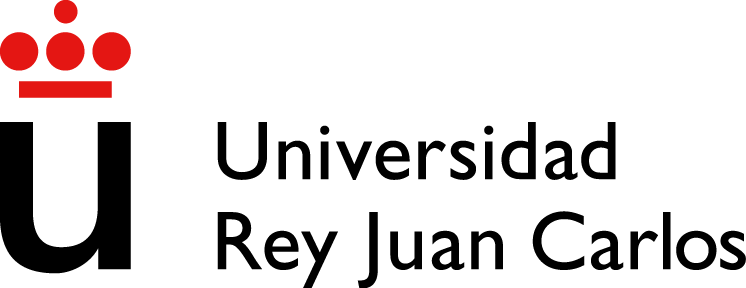 ´IndiceTEMA 1. Nu´meros complejosEjercicio 1.1. Realiza las siguientes operaciones y expresa el resultado en forma bino´mica.(ι˙ + 3)(2ι˙ − 1)1 − ι˙	(1 + ι˙)2 + 2ι˙3 + ι˙2e 3  4 2 −π2− (ι˙ + 2)Ejercicio 1.2. Expresa en forma polar los siguientes nu´meros complejos.e1+ι˙2 π 3π1 −π5	2ι˙7Ejercicio 1.3. Encuentra todos los nu´meros complejos z ∈ C tales que z 4 = eπι˙.Ejercicio 1.4. Representa los siguientes conjuntos en el plano complejo.A = {z ∈ C | |z − ι˙| = 2}B = {z ∈ C | |z | ≤ 1 y Re(z ) ≥ 0}C = {z ∈ C | 1 < |z | < 2}D = {z ∈ C | −2 ≤ Im(z ) ≤ 2}E = {z ∈ C | z 3 = −8}Ejercicio 1.5. Encuentra todas las soluciones complejas de las siguientes ecuaciones.z 3 + 1 = ι˙(z + 1)4 = 16Ejercicio 1.6. Determina todos los nu´meros complejos que satisfacen la ecuacio´n |z + 1| = |z − ι˙|.Ejercicio 1.7. Expresa los siguientes nu´meros complejos en forma bino´mica y en forma polar. 1  100−ι˙(1 − ι˙)50(2 + 2ι˙)20(2 − 2ι˙)40Ejercicio 1.8. Resuelve la ecuacio´n x 6 − 2x 3 + 2 = 0 con x ∈ C.EJERCICIOS TEMA 1	MATEMA´TICAS IEjercicio 1.9. Sea z ∈ C tal queCalcula la forma polar y bino´mica de z 2 + ι˙.zz − 2= 1 − ι˙.ι˙ + 1Ejercicio 1.10. Demuestra que si p(x ) es un polinomio de grado n	N con coeficientes reales y z	C es ra´ız de p(x ), entonces z tambie´n es ra´ız de p(x ).Ejercicio 2.1. Halla el valor de los siguientes l´ımites.l´ımx →a+l´ımx →a+√x − √a si a	0 (x − a)2√x − a x − a x − a l´ımx →a+√x − al´ımx →+∞  x 2 + a − ax  si a ≥ 0Ejercicio 2.2. Calcula el l´ımite de las siguientes funciones en el origen.f (x ) = x sin( π )21/x + 5−1/xg (x ) = 31/x + 4−1/xh(x ) = (3x 2 + 1)1/x2∗Ejercicio 2.3. Calcula los siguientes l´ımites.l´ım (  1  −  1  )x →1	ln x	x − 1l´ım (1 + x sin x )2/x2x →0 x − a x →a(d) l´ımx →a3 x − √3 aEjercicio 3.1. Estudia la continuidad de las siguientes funciones.(a) f (x ) = √1 − x 2√1 − x 2	si  x ∈ [−1, 1]0	si  x ̸∈ [−1, 1]√1 − x 2	si  x ∈ [−1, 1]x − 1	si  x ̸∈ [−1, 1]Ejercicio 3.2. Sabiendo que h : R −→ R es una funcio´n continua tal que h(0) = β, determina el valor de los para´metros α, β ∈ R para que la funcio´n f : R −→ R dada porαx|x − 2| + 4si  x ≤ 2,f (x ) =  (x − 2) sin ( πx )  si  2 < x ≤ 10,sea continua en x = 2 y en x = 10.x − 2h(x − 10) − 1010x + 10si  x > 10,Ejercicio 3.3. Demuestra que la ecuacio´n sin x = 2x − 3 tiene, al menos, una solucio´n real.Ejercicio 3.4. Sea la funcio´n f : R −→ R dada porCalcula f (0) y f (2).f (x ) =	x + 6	x 2 − 4x + 3si  x ∈ (0, +∞).Comprueba si existe x ∈ R tal que f (x ) = 0.Explica si los resultados anteriores contradicen, o no, el Teorema de Bolzano.Ejercicio 3.5. Sea f : [0, 1]	R una funcio´n continua con 0	f (x )	1. Demuestra que la ecuacio´nf (x ) = x tiene, al menos, una solucio´n.Ejercicio 3.6. Demuestra que la ecuacio´ntiene al menos dos soluciones reales.x 2 = cos x − x sin xEjercicio 3.7. Demuestra que la ecuacio´n x 6 = 1 + 6x tiene exactamente dos soluciones reales.Ejercicio 3.8. Determina el valor del para´metro a ∈ R para que la funcio´n1f (x ) = x 2 − 2ax + 5asea continua en todo R.EJERCICIOS TEMA 3	MATEMA´TICAS I∗Ejercicio 3.9. Determina el valor de c ∈ R para que la funcio´nx cot x	si  x = 0,c	si  x = 0,sea continua en x = 0.Ejercicio 3.10. Determina si existe algu´n valor c ∈ R para el que la funcio´nx 24 + sin2 1 si  x < 0,f (x ) =c	si  x = 0,es continua en x = 0.31/x + 21/x	41/xsi  x > 0,Ejercicio 4.1. Utiliza la Regla de L’Hoˆpital para resolver el siguiente l´ımite.e−1/xl´ımx →0+	xEjercicio 4.2. Determina el valor de los para´metros a, b ∈ R para que la ecuacio´n de la recta tangente a la gra´fica de f (x ) = ax 2 + bx + 2 en el punto (2, 0) sea y − x + 2 = 0.Ejercicio 4.3. Demuestra que la funcio´n f (x ) = xex2 −1 + λx tiene una u´nica ra´ız real en el intervalo [ α, α]para cualquier valor α, λ > 0.Ejercicio 4.4. Sea f (x ) = 3 (1 + x )2.Calcula f (−4) y f (2).Comprueba que la ecuacio´n f ′(x ) = 0 no tiene solucio´n si x ∈ (−4, 2).¿Contradicen los resultados anteriores el Teorema de Rolle?Ejercicio 5.1. Utiliza un polinomio de Taylor de orden 2 para obtener un valor aproximado de e0,1 sin(0,2)y acota el error cometido en dicha aproximacio´n.Ejercicio 5.2. Haz un esbozo de la gra´fica deexf (x ) = √x (x − 2)calculando previamente el dominio, los puntos de corte con los ejes, as´ıntotas verticales y horizontales, monoton´ıa y extremos relativos.Ejercicio 5.3. Aproxima el nu´mero √3 e2 con un error menor que 10−2.Ejercicio 5.4. Calcula el polinomio de Taylor P(x ) de segundo orden alrededor del punto x = π de lafuncio´n f (x ) = sec x.Ejercicio 5.5. Dada f (x ) =	xlog xnoton´ıa y extremos relativos.Ejercicio 5.6. Dada la funcio´n, realiza un esbozo de su gra´fica analizando su dominio, as´ıntotas, mo-f (x ) = |1 − |x || ,determina su dominio, puntos de corte con los ejes, analiza su continuidad y derivabilidad y estudia su monoton´ıa y extremos relativos.Ejercicio 5.7. Calcula los puntos de la para´bola y = x 2 que se hallan a distancia m´ınima del punto (0, 2).Ejercicio 6.1. Utiliza la te´cnica de integracio´n por partes para hallar r arcsin x dx.Ejercicio 6.2. Utiliza un cambio de variable para calcular√x − 2 dx.Ejercicio 6.3. Resuelve la siguiente integral c´ıclica: r e2x sin x dx.Ejercicio 6.4. Resuelve las siguientes integrales definidas.11 − x 2 dx0(b)	20f (x ) dxconf (x ) =2x − 3	si x < 1 3x 2 − 4x	si  x ≥ 1Ejercicio 6.5. Calcula r 3x 5 − 4x 3 + 4x 2 − 9x + 4	.Ejercicio 6.6. Calcula		−4	 dx.x 3 + 2x 2 + 3x + 6Ejercicio 6.7. Calcula una primitiva de r e√x dx.Ejercicio 6.8. Resuelve la integral trigonome´trica	 1  dx.cos xEjercicio 6.9. Calcula la integral definida11 + √x dx.Ejercicio 6.10. Calcula la integral2	2√4 − x 2 dx.Ejercicio 7.1. Comprueba que B = ( 6	−7) es la inversa de A = (6  7).Ejercicio 7.2.−5	6	5  6−2	1	1Calcula, si existe, la inversa de A =	0	1	1 .0	−1  1Utilizando la informacio´n obtenida en el apartado anterior, halla la solucio´n de2x + y + z = 2,y + z = 1,	−y + z = 2.Ejercicio 7.3. Utilizando el me´todo de Gauss, determina si el sistemax		y	+ t + 2w =	1, 2x	2y + z + 3t + 4w =	0,z + t + w =	3,x − y + z + 2t + 3w =	2,tiene una, infinitas o ninguna solucio´n. Halla la solucio´n en caso de que exista.Ejercicio 7.4. Utiliza el me´todo de Gauss-Jordan para hallar la solucio´n de AX = B siendoA =	2  −2  01  −1  3x	4,	X = y 	y	B =	−1  .1	0	2	3Ejercicio 7.5. Calcula, utilizando el desarrollo por adjuntos, el determinante de	0	0	−1  3  .1	2	0	1Ejercicio 7.6. Utiliza el me´todo de Gauss para determinar, en funcio´n del para´metro β ∈ R, si el sistemax + βy + 2z   = 1, x + 2y  3z + βt = 0, x + βy + 2z + βt = β,es compatible determinado, compatible indeterminado o incompatible.Ejercicio 7.7. Utiliza el me´todo de Gauss para determinar, en funcio´n del valor de los para´metros α, β	R, si el sistemax	αy + 2z = β,2x + y + βz = 0,2x	+ 4z = β,es compatible determinado, compatible indeterminado o incompatible.EJERCICIOS TEMA 7	MATEMA´TICAS IEjercicio 7.8. Utiliza el me´todo de Gauss para discutir y resolver el sistemax2 + 5x3 = −4,x1 + 4x2 + 3x3 = −2, 2x1 + 7x2 + x3 = −2.∗Ejercicio 7.9. Sean A y B matrices 2 2 con coeficientes reales. Se define el conmutador de A y B como la matriz[A, B] = AB − BA,de modo que el producto de dos matrices es conmutativo si y solo si su conmutador es cero.Justifica que si la traza de A es cero, entonces A2 es un mu´ltiplo de la matriz identidad.Prueba que el cuadrado de [A, B] conmuta con cualquier matriz C ∈ M2.(Pista: ¿cua´l es la traza de [A, B]?)Prueba que el conmutador de A y B no puede ser nunca un mu´ltiplo no nulo de la matriz identidad.∗Ejercicio 7.10. Sea A ∈ M2. Demuestra que siempre se cumple la identidadA2 − tr(A)A + det(A)I2 = 0.Emplea la identidad anterior para demostrar que si det(A) ̸= 0, entonces A es invertible.∗Ejercicio 7.11. Determina los valores de a, b	R para que los siguientes sistemas de ecuaciones lineales sean equivalentes.x1 + 2x2 + x3 + (a − 1)x4 = 0,2x1 + x2 + bx3 −	x4 = 0,4x1 + 5x2 −	bx3 + x4 = 0,x1 − 4x2 + (b − 4)x3 − 5x4 = 0.∗Ejercicio 7.12. Demuestra que si A es una matriz 2 × 1 y B es una matriz 1 × 2, entonces la matriz AB no es invertible. Generaliza el resultado al caso en que A ∈ Mn×1 y B ∈ M1×n.∗Ejercicio 7.13. Decimos que una matriz cuadrada A es nilpotente si verifica que An = 0 para algu´n n ∈ N. Si A ∈ Mn es nilponente:¿Cua´l es el determinante de A?Caracteriza todas las matrices A ∈ M2 nilpotentes.Demuestra que si A ∈ Mn es nilpotente, entonces A + In es invertible.TEMA 8. Espacios vectorialesEjercicio 8.1. Determina si los siguientes subconjuntos son subespacios vectoriales del espacio corres- pondiente.S = {(a, b) ∈ R2 | a − 2b = 0} subespacio vectorial de R2.T = {p(x ) ∈ R2[x ] | p(0) = 2} subespacio vectorial de R2[x ].R =a	a2	2aa	a3	3a| a ∈ R1 subespacio vectorial deM2×3.U = {(λ, 2λ, λ + 1) ∈ R3 | λ ∈ R} subespacio vectorial de R3.V = {A ∈ M2 | A = At} subespacio vectorial de M2.W = {(λ, λµ, µ, 0) ∈ R4 | λ, µ ∈ R} subespacio vectorial de R4.Ejercicio 8.2. Sea W = {2b + (a + b)x + (a − b)x 2 ∈ R2[x ] | a, b ∈ R}.Comprueba que W es un subespacio vectorial de R2[x ].Obte´n un sistema generador de W .¿p(x ) = 3 + 2x − x 2 es un vector de W ?Ejercicio 8.3. Comprueba que los vectores (1, λ + 1, 3 − λ), (1, λ, 3) y (1, λ + 1, 1 − λ) forman una base deR3 para cualquier valor de λ ∈ R.Ejercicio 8.4. Sea V un espacio vectorial de dimensio´n 3 y sean u, v , w	V . Sabiendo que u, v , w es un conjunto de vectores linealmente independientes, comprueba si los conjuntosT = {u, w }S = {u + w , u − v , 2u + w − v , 3w }W = {u + v , u − v + w , v + w }tambie´n son linealmente independientes.Ejercicio 8.5. Sea V un espacio vectorial y sea B = {u, v , w } una base de V . Determina si los conjuntosU = {u, w }W = {u, v , w , 3w − 2v }son un sistema generador de V .Ejercicio 8.6.Demuestra que el conjunto de vectores B′ = {5x 2, x 2 + 2x , x 2 + x + 7} forma una base de R2[x ].Calcula la matriz de cambio de base para pasar de coordenadas con respecto a B′ a coordenadas con respecto a la base esta´ndar de R2[x ].Ejercicio 8.7. Sea V un espacio vectorial de dimensio´n 2 y sean B = b1, b2 , C = c1, c2  y D = d1, d2tres bases de V . SiPC←B = (−1  2)	y	PD←C = ( 1	0) ,calcula las coordenadas de b1 con respecto a las bases B, C y D y las matrices PB←C y PD←B .EJERCICIOS TEMA 8	MATEMA´TICAS IEjercicio 8.8. En R4, consideramos los vectoresv1 = (1, 1, 1, 2),	v2 = (2, 2, 2, 3),	v3 = (1, 1, 0, 1),y llamamos V al subespacio generado por ellos.¿Cua´l es la dimensio´n de V ?Si llamamos W al conjunto de vectores de V cuyas dos primeras coordenadas son iguales a 0, ¿esW subespacio vectorial de V ? En caso afirmativo, calcula una base de W .Ejercicio 8.9. En R3, dada la base B = {e1, e2, e3}, se considera el conjuntoB′ = {e1 + e2, e1 − e2 − e3, e3}.Demuestra que B′ es una base de R3.Escribe la matriz cambio de base de B a B′ y de B′ a B.Prueba que el conjunto de todos los vectores que tienen las mismas coordenadas respecto a am- bas bases forman un subespacio vectorial de R3.∗Ejercicio 8.10. En R3 se consideran los vectoresv1 = (2, 1, −1),	v2 = (3, 3, −1),	v3 = (0, 3, 1),	v4 = (3, 0, −2).Demuestra que ⟨v1, v2⟩ = ⟨v3, v4⟩.Ejercicio 8.11. Sean4W1 = {(x , y , z , t) ∈ R | x + z = 0, y − t = 0},W2 = ⟨(0, 0, 0, 1), (1, 1, −1, 1)⟩,dos subespacios de R4.Calcula la dimensio´n de W1 ∩ W2 y de W1 + W2.¿Existe algu´n espacio W3 que sea suplementario de W1 y tambie´n suplementario de W2? Justifica tu respuesta y proporciona un ejemplo en caso afirmativo.Ejercicio 8.12. Sea V un espacio vectorial de dimensio´n finita, y consideremos tres vectores v1, v2, v3 tales que v1, v2 , v1, v3 , v2, v3 son conjuntos linealmente independientes. ¿Implica eso que v1, v2, v3 son linealmente independientes? Razona tu respuesta.∗Ejercicio 8.13.Sean V1 y V2 subespacios de un espacio vectorial fijado V , tales que V1 + V2 = V y V1 ∩ V2 = {0}. Demuestra que todo vector v ∈ V puede expresarse de modo u´nico como v = v1 + v2, con v1 ∈ V1 y v2 ∈ V2.Si consideramos los subespacios de R3V1 = {(x , y , z ) ∈ R3 | x + y + z = 0},	V2 = {(λ, λ, λ) ∈ R3 | λ ∈ R},aplica el apartado anterior y expresa el vector (1, 0, 1) como suma de un vector de V1 y un vector de V2.TEMA 9. Aplicaciones linealesEjercicio 9.1. Justifica si las siguientes aplicaciones son lineales.f : R2 −→ R3[x ] dada por f (a, b) = a + bx + (a + b + 1)x 2.f : R3 −→ R dada por f (x , y , z ) = x − 2z.f : M2 −→ M3×2 dada por fa	ba	b	=	c	d  .c	d	1	1f : M2 −→ R2[x ] dada por f (a	b) = a2x 2 + bx + c.Ejercicio 9.2. Calcula un sistema generador del nu´cleo de las siguientes aplicaciones lineales.f : R2 −→ M2 dada por f (a, b) = (a + b	b).f : R2[x ] −→ R dada por f (ax 2 + bx + c) = a + 2b − c.Ejercicio 9.3. Obte´n un sistema generador de la imagen de las siguientes aplicaciones lineales.f : R2 −→ M2 dada por f (a, b) = (a + b	b).f : R2[x ] −→ R dada por f (ax 2 + bx + c) = a + 2b − c.Ejercicio 9.4. Considera la aplicacio´n lineal f : R2 −→ M2 definida porf (2, 1) = (0 −1) ,	f (−1, 1) = ( 1	−2) .1	2	−1	0Comprueba que B = {(2, 1), (−1, 1)} es una base de R2.Sabiendo que Bc = t(1 0) , (0 1) , (0 0) , (0 0)1 es una base de M2, calcula MB ←B (f ).Calcula un sistema generador de ker(f ).Calcula una base de Im(f ).Calcula MBc ←B′ (f ) siendo Bc′ = {(1, 0), (0, 1)}.Ejercicio 9.5. Determina si las siguientes aplicaciones lineales son inyectivas, sobreyectivas y/o biyec- tivas.1f : R −→ R2[x ] dada por A = MB′←B (f ) = −1 siendo B = {1} y B′ = {1, x , x 2}.f : R2 −→ R3 tal que f (1, 0) = (0, 1, 2) y f (0, 1) = (0, 0, 0).Ejercicio 9.6. Sea f : V −→ W una aplicacio´n lineal tal quef (v1) = w1 + 2w2,	f (v2) = −w1,	f (v3) = w1 + w2,donde B = {v1, v2, v3} y B′ = {w1, w2} son bases de V y W respectivamente.EJERCICIOS TEMA 9	MATEMA´TICAS ICalcula MB′←B (f ).Comprueba que C = {f (v1), f (v2)} es una base de W .Halla MC←B (f ).Ejercicio 9.7. Sea f : R3 −→ R3 la aplicacio´n lineal dada porf (x , y , z ) = (x + y , z , x + z ).Calcula la matriz de la aplicacio´n lineal respecto a la base cano´nica.Determina la imagen mediante f del subespacio de ecuacio´n x + y + z = 0.Obte´n el conjunto de vectores de R3 tales que f (v ) ∈ W , donde W es el subespacio de ecuacio´nx − y = 0.Ejercicio 9.8. Sea f : R2 → R2 una aplicacio´n lineal que cumple:f (1, 1) = (2, 2)	y	(2, 1) ∈ ker(f ).Calcula la matriz asociada a f respecto a la base cano´nica de R2.Calcula la matriz asociada a f respecto a la base B′ = {(1, 1), (2, 1)}.Ejercicio 9.9. Sea la aplicacio´n f : M2 −→ R la aplicacio´n definida como f (A) = tr(A).Prueba que f es una aplicacio´n lineal.Determina la dimensio´n y una base del nu´cleo de f .Ejercicio 9.10. Si consideramos la aplicacio´n lineal f : R3	R3 cuya matriz respecto de la base cano´nica es4	2	2α	4	4	,2	1  βdetermina la inyectividad y sobreyectividad de f en funcio´n de los posibles valores de α, β ∈ R.Ejercicio 9.11. Sea g : M2 −→ M2 la aplicacio´n lineal definida como g (A) = AB, donde B es la matrizB =	1  3 .2  6Demuestra que la aplicacio´n g es lineal.Calcula la matriz asociada a g respecto a la base cano´nica de M2.Halla una base y la dimensio´n del nu´cleo.Indica la dimensio´n de la imagen.TEMA 10. Diagonalizacio´n. Autovalores y autovectores.Ejercicio 10.1. Indica si la matriz A es diagonalizable y, si existe, calcula una matriz diagonal D semejante a la dada y la matriz de paso P tal que A = PDP−1. 3	2  0Ejercicio 10.2. Sea f : R2 −→ R2 una aplicacio´n lineal tal que f (x , y ) = (3x − y , 2x ). Indica si f es diago- nalizable y, en caso de que exista, da una base B de R2 tal que MB←B (f ) es diagonal.Ejercicio 10.3. Sea f : R3 −→ R3 dada por f (x , y , z ) = (−3x + z , 2y , −ax ). Calcula el valor del para´metroa ∈ R para que f tenga tres vales propios reales (no necesariamente distintos).Ejercicio 10.4. Sea la matriz1	β	β	01	2	1	00	0	1	0β	1	0	−2Sabiendo que λ = 3 es un valor propio de A, calcula el valor del para´metro β ∈ R. Con valor de β obtenido en el apartado anterior:Da tres vectores propios distintos asociados al valor propio λ = 3.Calcula todos los valores propios de A. ¿Es A diagonalizable?Comprueba si v = (4, −2, 0, 1) es un vector propio de A e indica el valor propio asociado.2	−2  −2Ejercicio 10.5. Sea la matriz A = −1	1	1 . Calcula los autovalores y autovectores de A. ¿Es AEjercicio 10.6. Prueba que toda matriz sime´trica 2 × 2 es diagonalizable.Ejercicio 10.7. Se consideran las matrices0  2  1	 2	1	0 1  2  0Calcula los autovalores de A y de B.0	0  −1Determina si A y B son diagonalizables sobre R. En caso afirmativo, calcula una forma diagonal Dy una matriz de paso P y expresa la relacio´n entre ellas y la matriz original.Ejercicio 10.8. Construye una matriz M ∈ M2 tal que v1 = (2, 3) sea autovector con autovalor 2 y v2 = (1, 2) sea autovector con autovalor −1.Ejercicio 10.9. Demuestra las siguientes afirmaciones.Si A es una matriz tal que An = 0, entonces su u´nico autovalor posible es λ = 0.EJERCICIOS TEMA 10	MATEMA´TICAS ISi λ es autovalor de una matriz A invertible, entonces λ−1 es autovalor de su matriz inversa A−1.Si λ es un autovalor de A, entonces λ es tambie´n autovalor de At, la matriz traspuesta de A.Los autovectores asociados a dos autovalores distintos son siempre linealmente independientes.TEMA 11. Espacios normadosEjercicio 11.1. Sea la aplicacio´n bilineal · : R3 × R3 −→ R3 dada por(a, b, c) · (x , y , z ) = 2ax − 2ay − 2bx + βby + az + cx + 6cz .Determina el valor del para´metro β para que · sea un producto escalar. Si β = 3, v = (1, 1, −1) y W = {(x , y , z ) ∈ R3 | x + y − z = 0}:Comprueba si v ⊥W .Ejercicio 11.2. Considera, en R3, los vectores v = (2, 0, 1) y w = (2, 0, 0) y el producto escalar cuya matrizde Gram con respecto a la base B = {(1, 1, 1), (1, −1, 0), (0, 0, 1)} es7  0  5GB =	0  9  1	.5  1  4Calcula ∥v ∥.Calcula la distancia entre v y w.Ejercicio 11.3. Sea · : R2[x ] × R2[x ] −→ R2[x ] el producto escalar en R2[x ] dado por(a1x 2 + b1x + c1) · (a2x 2 + b2x + c2) = a1a2 + b1b2 + b1c2 + b2c1 + 2c1c2,y sean los vectores p(x ) = x + x 2, q(x ) = 1 + x y r (x ) = −x 2.Calcula p(x ) · q(x ).¿Es r (x ) unitario?Calcula la matriz de Gram del producto escalar con respecto a la base B = {p(x ), q(x ), r (x )}.Ejercicio 11.4. Calcula una base ortonormal a los siguientes subespacios con el producto escalar indi- cado.T = ⟨(1, 2, 0, −1), (2, 1, 1, 0)⟩ con el producto escalar esta´ndar de R4.W es el subespacio de R3 cuya base es B = {x 2 − 1, x 2 + 2x + 3} con el producto escalar· : R2[x ] × R2[x ] −→ R	tal que	(a1x 2 + b1x + c1) · (a2x 2 + b2 + c2) = 3a1a2 + 2b1b2 + c1c2.S = t(a	b) | a − b + c − 2d = 0, b − c + d = 0, c + d = 01 con el producto escalar· : M2 × M2 −→ R	dado por	(a	b) · (e	f ) = ae + bf + cg + dh.Ejercicio 11.5. Sea	un espacio eucl´ıdeo y sea	una base de	tal que	es unitario,b1 · b2 = 0, b2 · b2 = 1, ∥b3∥ = √2, (b1 − b3) · b2 = 0 y (b1 − b3)⊥b1.Calcula la matriz de Gram con respecto a la base B.Calcula d(b1, b3) y el a´ngulo que forman b3 − b1 y b2.Calcula una base B′ = {v1, v2, v3} ortonormal.Calcula la matriz de Gram con respecto a la nueva base B′.EJERCICIOS TEMA 11	MATEMA´TICAS I1	1  0Ejercicio 11.6. Considera el producto escalar con matriz de Gram GB =	1	2	1  , siendo la base0	1	3B = {(1, 1, 1), (1, 1, 0), (1, 0, 0)}.Obte´n GB si Bc denota a la base cano´nica de R3.Halla, utilizando GB , el producto escalar (1, 1, 1) · (0, 1, 0).Calcula el producto escalar (1, 1, 1) · (0, 1, 0) utilizando ahora GBc .¿Son coherentes los resultados obtenidos en los apartados (b) y (c)?Ejercicio 11.7. En R3, se considera el producto escalar dado por⟨(x1, x2, x3), (y1, y2, y3)⟩ = 3x1y1 + x1y2 + x1y3 + x2y1 + 3x2y2 + x3y1 + 3x3y3.Halla la matriz de Gram del producto escalar anterior.Calcula el mo´dulo del vector v = (1, 0, 1) respecto al producto escalar dado.Determina unas ecuaciones impl´ıcitas del subespacio ortogonal al vector anterior.Ejercicio 11.8. En R2[x ] se considera el producto escalar dado porp(x ) · q(x ) = p(0)q(0) + p(1)q(1) + p(2)q(2).Calcula la matriz de Gram para la base cano´nica de R2[x ].Calcula la distancia entre los polinomios x y x 2.Calcula la norma de los polinomios 1 + x y 1 − x.Ejercicio 11.9. Se considera, en R4 con el producto escalar habitual, el subespacio definido por las ecua- ciones impl´ıcitasx + y + z = 0,	y − z + 2t = 0.Calcula la dimensio´n y una base de W .Emplea el me´todo de Gram-Schmidt para hallar una base ortonormal a partir de la base hallada en el apartado anterior.Calcula la proyeccio´n del vector v = (1, 0, 0, 0) sobre W .Ejercicio 11.10. Demuestra que en un espacio eucl´ıdeo V se cumple la ley del paralelogramopara todo u, v ∈ V .∥u + v ∥+ ∥u − v ∥2= 2∥u∥2+ 2∥v ∥2Ejercicio 11.11. Demuestra que si dos vectores u, v de un espacio eucl´ıdeo verifican queentonces son ortogonales.∥u∥+ ∥v ∥2= ∥u + v ∥2,Ejercicio 11.12. En R4 con el producto escalar habitual y dado v = (1, 2, 3, 1), encuentra el vector de Wma´s cercano a v si W es el subespacio de ecuacionesx + y = 0,	x − y + z = 0.∗Ejercicio 11.13. Si U y V son subespacios de un espacio eucl´ıdeo, demuestra que(U + V )⊥ = U⊥ ∩ V ⊥.SolucionesSolucio´n 1.1.(ι˙ + 3)(2ι˙ − 1) =2ι˙2 − ι˙ + 6ι˙ − 3−5 + 5ι˙ 1 + ι˙ =−5 − 5ι˙ + 5ι˙ − 5ι˙= 0 = 0.1 − ι˙	1 − ι˙1 − ι˙1 + ι˙12 + 12	2(1 + ι˙)2 + 2ι˙ =(1 + ι˙)(2 − 2ι˙)2 − 2ι˙ + 2ι˙ − 4ι˙26	3 − ι˙ =18 + 6ι˙=9 + 3 ι˙.3 + ι˙π ι˙3 + ι˙π3 + ι˙π3 + ι˙ 3 − ι˙ 1	√3 32 + 12	5	5√	√4 π	( 4 )−π	−π √2√2	√	√2	4  2Solucio´n 1.2.e1+ι˙ = e1.2 π 3π1 −π = 2 · 3 · 1 ππ = 6 7π .2(porque −ι˙ esta´ situado en la parte negativa del eje vertical).Solucio´n 1.3. Como z 4 = eπι˙, tenemos que calcular todas las ra´ıces cuartas de w = eπι˙.Calculamos el mo´dulo y argumento de w = e0+πι˙ = e0(cos π + ι˙ sin π) = −1 + 0ι˙ = −1:|w | =  (−1)2 + 02 = 1 y Arg(w ) = π (porque w esta´ en la parte negativa del eje horizontal).Calculamos las ra´ıces cuartas de w con la fo´rmula vk = 4 |w | Arg(w )+2kπ para k = 0, 1, 2, 3:v0 = √1 π = 1 π ,	v1 = √1 π+2π = 1 3π ,√4	√4v2 =1 π+4π = 1 5π = 1 −3π ,	v3 =	1 π+6π = 1 7π = 1 −π .Solucio´n 1.4.4	4	44	4	4Im(z )Im(z )Im(z )C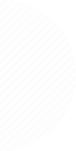 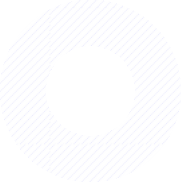 Re(z )Re(z )Re(z )Im(z )Im(z )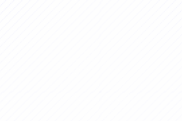 Re(z )	Re(z )donde hemos calculado las ra´ıces cu´bicas de w = −8:Mo´dulo y argumento: w =	( 8)2 + 02 = 8 y Arg(w ) = π (porque w esta´ en la parte negativa del eje horizontal).Ra´ıces cu´bicas de w : zk = 3 |w | Arg(w )+2kπ para k = 0, 1, 2:z0 = √8 π = 2 π ,	z1 = √8 π+2π = 2π,	z2 = √8 π+4π = 2 5π = 1 −π .3	3	33	3	3Solucio´n 1.5.Como z 3 = −1 + ι˙, calculamos las ra´ıces cu´bicas de w = −1 + ι˙.w esta´ en el segundo cuadrante).Ra´ıces cu´bicas de w : zk = 3 |w | Arg(w )+2kπ para k = 0, 1, 2:1	4	4z0 =q3 √2 3π +0 = √4	32 π ,	z =4q3 √2 3π +2π = √4	32 11π ,12z2 =q3 √2 3π +4π = √2 19π = 1 −5π .4	12	123Hacemos el cambio de variable t = z + 1 y resolvemos t4 = 16 calculando las ra´ıces cuartas dew = 16:Mo´dulo y argumento: w = √162 + 02 = 16 y Arg(w ) = 0 (porque w esta´ en la parte positiva del eje horizontal).Ra´ıces cuartas de w : tk = 4 |w | Arg(w )+2kπ para k = 0, 1, 2, 3:t0 = √160 = 20 = 2(cos 0 + ι˙ sin 0) = 2,4t1 = √√4160+2π = 2 π4	2π= 2(cos2+ ι˙ sinπ) = 2ι˙,2t2 =√4160+4π = 2π = 2(cos π + ι˙ sin π =	2,4−π	−πt3 =160+6π = 2 3π = 2 −π = 2(cos() + ι˙ sin(22 )) = −2.Deshacemos el cambio de variable zk = tk − 1:z0 = t0 − 1 = 1,	z1 = t1 − 1 = −1 + 2ι˙,	z2 = t2 − 1 = −3,	z3 = t3 − 1 = −1 − 2ι˙.Solucio´n 1.6. Si escribimos z = a + bi , tendremos por un lado|z + 1| = |a + bι˙ + 1| = |(a + 1) + bι˙| =  (a + 1)2 + b2,y por otro,|z − i | = |a + bι˙ − ι˙| = |a + (b − 1)ι˙| =  a2 + (b − 1)2.Ambas expresiones son iguales si, y so´lo si,(a + 1)2 + b2 = a2 + (b − 1)2,que desarrollando ambos lados, es equivalente aa2 + 2a + 1 + b2 = a2 + b2 − 2b + 1.Simplificando, se llega a la condicio´n a =	b. Por tanto, los nu´meros complejos solucio´n de la ecuacio´n dada son de la formaz = a − aι˙,	a ∈ R.Se trata de una recta en el plano complejo, mu´ltiplos reales del nu´mero complejo 1 − ι˙.Solucio´n 1.7.En primer lugar, −1 = ι˙. Como ι˙4 = 1, deducimos queEn forma polar, 10.1	100−ι˙= ι˙100 =ι˙4 25= 125 = 1.En forma polar, 1	ι˙ = √2 −π y entonces2√2 −π2 50= 225−50π = 22−25π = 225π .En forma bino´mica, 225π = 225(cos π + ι˙ sin π) = −225.Las formas polares de 2 + 2ι˙ y 2 − 2ι˙ son √8 π y √8− π (son conjugados). Por tanto, en forma polar,se tiene que√8 π4 20= 81020π = 8445π = 810π	y4√8 −π4 40= 820−20π = 84−5π = 820π .Y por lo tanto,810π=820π 1 810= 8−100.0En forma bino´mica, 8−100 = 8−10(cos 0 + ι˙ sin 0) = 8−10 (es un nu´mero real).Solucio´n 1.8. Para resolver la ecuacio´n x 6 2x 3+2 = 0, hacemos el cambio de variable z = x 3 y obtenemos la ecuacio´n de grado dosque tiene como solucio´n:z 2 − 2z + 2 = 0,−b ± √b2 − 4ac 2a2 ± √4 − 8 =22 ± √−4 =22 ± 2√−1 = 1	ι˙,2es decir, tiene dos ra´ıces complejas: z1 = 1 + ι˙ y z2 = 1 − ι˙.Si tratamos de deshacer el cambio de variable original, debemos resolver la ecuacio´nx 3 = 1 + ι˙,lo que equivale a hallar las ra´ıces cu´bicas de 1 + ι˙, cuya expresio´n en polares es √2 π . Empleando lafo´rmula xk = 3 |1 + ι˙| Arg(1+ι˙)+2kπ para	, las ra´ıces cu´bicas son:4k = 0, 1, 2x1 =q3 √π	√6432 π ,	x =12q3 √2 π +2π = √32 3π ,	x3 =4q3 √2 π +4π = √32 17π = √122 −7π .12La ecuacio´n 3	se resuelve de modo similar, teniendo en cuenta que en polares	tiene expresio´n√2 −π . Las soluciones son:4x4 =3 √232 −π ,	x5 =	212	 4	32 7π ,	x6 =	212	 4	32 5π =	.Solucio´n 1.9. Despejando, se obtiene quez (ι˙ + 1) = (z − 2)(1 − ι˙)	⇒	z (ι˙ + 1) = z (1 − ι˙) + (−2 + 2ι˙),y agrupando y despejando de nuevo z llegamos az (ι˙ + 1) − z (1 − ι˙) = −2 + 2ι˙⇒	2ι˙z = −2 + 2ι˙⇒	z = −2 + 2ι˙ = −1 + ι˙ = 1 + ι˙.Por tanto, el nu´mero complejo pedido es z 2 + ι˙ = (1 + ι˙)2 − ι˙ = 1 + 2ι˙ + ι˙2 − ι˙ = ι˙, cuya forma polar es 1 π .Solucio´n 1.10. Sea p(x ) = anxn + an−1xn−1 + ... + a1x + a0 un polinomio con coeficientes reales, es decir,ai ∈ R. Si z es ra´ız de p(x ), esto quiere decir que p(z ) = 0, y por tantoanzn + an−1zn−1 + ... + a1z + a0 = 0.Si conjugamos ambos lados de la ecuacio´n y aplicamos las propiedades de la conjugacio´n de nu´meros complejos respecto a la suma y al producto, se tiene que0 = anzn + an−1zn−1 + ... + a1z + a0 = anzn + an−1zn−1 + ... + a1z + a0 == an zn + an−1 zn−1 + ... + a1 z + a0 == an z n + an−1 z n−1 + ... + a1 z + a0 == anz n + an−1z n−1 + ... + a1z + a0 = p(z ),donde hemos aplicado tambie´n que ai = ai por ser los coeficientes nu´meros reales.Solucio´n 2.1.√x − √ai 0 l√x − √a √x + √a	x − a	→a+	− a)	0	→a+ (x − a)	x +	a→a+ (x − a) ( x +	a)	1		i 	1	 l= l´ımx →a+  (x −a)(√x +√a) =0+ · 2√a= +∞.(b) l´ım√x − a = i 0 l = l´ım (x − a) 1 −1 = l´ım√x − a = √a+ − a = √0+ = 0.x →a+x − a x − a 0i 0 lx →a+1− 1x →a+	1		1		 1 	 1 x →a+x − a	0	x →a+x →a+x − a	a+ − a	0+	0l´ımx →+∞  x 2 + a − ax= i + ∞ − ∞l=  l´ımx →+∞√x 2 + a	ax	√x 2 + a + ax=x 2 + a + axx 2 + a − a2x 2	(1 − a2)x 2 + a=  l´ımx →+∞Si a ̸= 1:√x 2+ a + ax=  l´ımx →+∞√x 2.+ a + axl´ımx →+∞  x 2 + a − ax=  l´ımx →+∞(1	a2)x 2 + a=x 2 + a + ax∞	=  l´ım+∞	x →+∞(1	a2)x 2 + a=x 2 + a + ax=  l´ımx →+∞Si a = 1:(1 − a2)x + ax 2+∞  si a ∈ [0, 1),−∞  si a ∈ (1, +∞).l´ımx →+∞x 2 + 1	x  =  l´ımx →+∞1√x 2 + 1 + x=	1	= 0.+∞Solucio´n 2.2.l´ım f (x ) = l´ım x sin π = 0 por el Criterio del Sa´ndwich ya que l´ım x = 0 y sin π  ≤ 1.21/x + 5−1/xi 21/0 + 5−1/0 lcalculamos los l´ımites laterales:x →0x →0 3+ 4	321/x + 5−1/x+ 4 21/0+ + 51/0− i 2+∞ + 5−∞ li+∞ + 0 ll´ımxg (x ) = l´ımx1/x=−1/x1/0+1/0−=	=	=3+∞ + 4−∞	+∞ 2 1/x+ 15−1/x 2 1/0++ 151/0−   3 −∞+ 15−∞ 0 + 0= l´ımx →0+1 + 12−1/x	= 1 + 121/0−	 =1 + 12−∞=	= 0.1 + 0l´ımx →0−g (x ) = l´ımx →0−21/x + 5−1/x31/x + 4−1/x =21/0− + 51/0+31/0− + 41/0+2−∞ + 5+∞=3−∞ + 4+∞=  0 + ∞  =0 + ∞1/x 5 −1/x 1/0− 5 1/0+ −∞	 5 +∞ 8	+= l´ım	48	+	8	+ == 0 + ∞ = +∞.Como los l´ımites laterales no coinciden, no existe l´ım g (x ).x →0 3x 2l´ım h(x ) = l´ım (3x 2 + 1) 11= 1 0+  =i1+∞l= l´ım 11 + 13x 2	x 2= e3.Solucio´n 2.3.l´ım ( 1	−1	= i∞ − ∞l= l´ımx − 1 − log x= i 0 l= l´ım1	1=x →1log xx − 1x →1 (x − 1) log x0	x →1 1 (x − 1) + log x= l´ım 	x − 1	 = i 0 l = l´ım 	1	 = 1 .x →1 x − 1 + x log x	0	x →1 1 + log x + 1	2l´ım (1 + x sin x )2/x2 = i1∞l = l´ım  1 +	11x sin x2x sin x x 2= l´ım e(1+x sin x −1) 2l´ımx →0 (x sin x ) 2x →0x →01x sin xx →0Calculamos el l´ımite del exponente utilizando que l´ım sin x = 1:x →0  xl´ım2x sin x2	= l´ım2 sin x= 2.Por tanto, l´ım (1 + x sin x )2/x2 = e2.x →0x →0	xx →0	xl´ım √3= i 0 l= l´ım (x − a)1−1/3= l´ım (x − a)2/3= (a − a)2/3= 0.x →ax − a0	x →ax →aSi empleamos la identidad x 3 − y 3 = (x − y )(x 2 + xy + y 2) (similar a la habitualmente utilizadax 2 − y 2 = (x − y )(x + y )), y la aplicamos con x 1/3 y a1/3 como te´rminos, se obtiene que  x − a   x − a	(x 1/3 − a1/3)(x 2/3 + x 1/3a1/3 + a2/3)l´ımx →ax − √3 a= l´ımx →a x1/31/3 = l´ım− a	x →ax 1/3− a1/3	== l´ım (x 2/3 + x 1/3a1/3 + a2/3) = 3a2/3.x →aSolucio´n 3.1.La funcio´n es continua en todo su dominio (Dom(f ) = [−1, 1]) porque es una ra´ız cuadrada de un polinomio (que siempre es positivo en [−1, 1]).La funcio´n g es continua en (−1, 1) por estar definida como la ra´ız cuadrada de un polinomio (que siempre es positivo en (−1, 1)) y tambie´n es continua en (−∞, −1) ∪ (1, +∞) por ser constante.La funcio´n es continua en x = −1 si f (−1) = x l´ım 1 f (x ). Calculamos f (−1) =  1 − (−1) = 0 y2l´ımx →−1−f (x ) =	l´ımx →−1−0 = 0	y	l´ımx →−1+f (x ) =  l´ımx →−1+  1 − x 2 =  1 − (−1)2 = 0,es decir, f (−1) = 0 = x l´ım 1 f (x ) y deducimos que f es continua en x = −1.´	→−	√La funcion es continua en x = 1 si f (1) = l´ım f (x ). Calculamos f (1) =x →11 − 1= 0 yl´ımx →1−f (x ) = l´ımx →1−1	x 2 =	1	12 = 0	y	l´ımx →1+f (x ) = l´ımx →1+0 = 0,es decir, f (1) = 0 = l´ım f (x ) y deducimos que f es continua en x = 1.x →1La funcio´n g es continua en (−1, 1) por estar definida como la ra´ız cuadrada de un polinomio (que siempre es positivo en (−1, 1)) y tambie´n es continua en (−∞, −1) ∪ (1, +∞) por ser un polinomio.La funcio´n es continua en x = −1 si f (−1) = x l´ım 1 f (x ). Calculamos f (−1) =  1 − (−1) = 0 y2l´ımx →−1−f (x ) =	l´ımx →−1−(x − 1) = −2	y	x l´ım +f (x ) =  l´ımx →−1+  1 − x 2 =  1 − (−1)2 = 0.Como los l´ımites laterales no coinciden, deducimos que no existe l´ım f (x ) y, por lo tanto, f no escontinua en x = −1. Adema´s, comox	1x l´ım ± f (x ) ∈ R, deducimos que f tiene una discontinuidad desalto finito enx = −1.→−1√	La funcio´n es continua en x = 1 si f (1) = l´ım f (x ). Calculamos f (1) =x →11 − 12 = 0 yl´ımx →1−f (x ) = l´ımx →1−1	x 2 =	1	12 = 0	y	l´ımx →1+f (x ) = l´ım (x	1) = 1	1 = 0,→1+es decir, f (1) = 0 = l´ım f (x ) y deducimos que f es continua en x = 1.x →1Solucio´n 3.2. Para que f sea continua en x = 2 necesitamos que l´ım f (x ) = f (2) =  2α= α . Calculamoslos l´ımites laterales:l´ımf (x ) = l´ımαx	α2=x →2α=	,0+4	2x →2−x →2− |x − 2| + 4	|2 − 2| + 4	2l´ım f (x ) = l´ım (x − 2) sin  πx  = 0,donde hemos aplicado el Criterio del Sa´ndwich (porque l´ım (x − 2) = 0 y sin  πx  ≤ 1). Deducimos quePara que f sea continua en x = 10 necesitamos que l´ım f (x ) = f (10) = 8 sin 5π  = 8 sin π  = 4√2.l´ım f (x ) = l´ım (x − 2) sin  πx  = 8 sin 10π = 4√2,l´ımf (x ) = l´ımh(x − 10) − 10 = h(0) − 10 =  β − 10  .x →10+x →10+10x + 101010 + 101010 + 10Deducimos que f es continua en x = 10 si  β−10  = 4√2, es decir, si β = 10 + 4√2(1010 − 10).Solucio´n 3.3. Definimos la funcio´n f (x ) = 2x − 3 − sin x , que es continua en R, en particular en [0, π]. Adema´s, como f (0) = 0 − 3 −sin 0 = −3 < 0 y f (π) = 2π − 3 −sin π = 2π − 3 > 0, por el teorema de Bolzano deducimos que existe ξ ∈ (0, π) tal que f (ξ) = 0, es decir, sin ξ = 2ξ − 3.Solucio´n 3.4.f (0) = √02 + 4 = 2	y	f (2) = 	2 + 6	 =  8  = −8.22 − 4 · 2 + 3	−1Si x ∈ (−∞, 0] ⇒ f (x ) = 0 ⇒ √x 2 + 4 = 0 ⇒ x 2 = −4 ⇒No hay solucio´n.Si x ∈ (0, +∞) ⇒ f (x ) = 0 ⇒ 	x + 6	 = 0 ⇒ x + 6 = 0 ⇒ x = −6 ̸∈ (0, +∞) ⇒No hay solucio´n.Para poder utilizar el Teorema de Bolzano la funcio´n f tiene que ser continua en el intervalo [0, 2], pero esto no es cierto porque en x = 1 la funcio´n tiene una discontinuidad de salto infinito ya quel´ımf (x ) = l´ım	x + 6	 = i 	7	 l = −∞.x →1+x →1+ (x − 1)(x − 3)0+ · (−2)Solucio´n 3.5. Definimos la funcio´n g (x ) = f (x ) − x , que es continua en el intervalo [0, 1].Si f (0) ̸= 0 y f (1) ̸= 1, entonces g (0) = f (0) − 0 > 0 y g (1) = f (1) − 1 < 0 y por el teorema de Bolzano deducimos que existe ξ ∈ (0, 1) ⊂ [0, 1] tal que g (ξ) = 0, es decir, f (ξ) = ξ.Si f (0) = 0 o f (1) = 1, la solucio´n de la ecuacio´n ser´ıa x = 0 o x = 1, respectivamente.Solucio´n 3.6. Si definimos la funcio´nf (x ) = x 2 − cos x + x sin x ,f (x ) es una funcio´n continua en todo R por ser suma y producto de funciones continuas. Es fa´cil verificar adema´s que f (0) = −1 < 0 y f (π) = π2 + 1 > 0, por lo que el Teorema de Bolzano permite afirmar que existe x1 ∈ (0, π) tal que f (x1) = 0, esto es, una solucio´n real a la ecuacio´n dada.Por otro lado, tomando ahora x = π, f ( π) = π2 + 1 > 0, as´ı que tambie´n podemos aplicar de nuevo el teorema de Bolzano al intervalo [ π, 0] y afirmar que existe un segundo valor x2  ( π, 0) tal que f (x2) = 0, lo que proporciona una segunda solucio´n real.Solucio´n 3.7. Consideramos la funcio´nf (x ) = x 6 − 6x − 1,que es continua y derivable en todo R, ya que es una funcio´n polino´mica. Adema´s, f (x ) cumple que f (0) = 1 < 0, f ( 1) = 6 > 0 y f (2) = 26  12  1 = 51 > 0, luego podemos aplicar el teorema de Bolzano a los intervalos [ 1, 0] y [0, 2] para garantizar que existen dos puntos donde f se anula, x1 y x2, pertenecientes a los intervalos ( 1, 0) y (0, 2), respectivamente. Los puntos x1 y x2 proporcionan dos soluciones reales de la ecuacio´n dada.Vamos ahora a comprobar que no existen ma´s soluciones reales: si analizamos el signo de f ′(x ),f ′(x ) = 6x 5 − 6 = 6(x 5 − 1),se tiene que f (x ) es decreciente en ( , 1) y creciente en (1, + ). Una funcio´n as´ı tiene como ma´ximo dos ra´ıces reales: dado que es estrictamente mono´tona en ( , 1) y en (1, + ), so´lo puede tener una ra´ız cada uno de los intervalos (tambie´n se puede comprobar utilizando el Teorema de Rolle).Solucio´n 3.8. Como la funcio´n f (x ) es una funcio´n racional (cociente de dos polinomios), para que sea continua en todo R sera´ necesario que x 2 2ax +5a = 0 para todo x R, ya que en caso contrario existira´ un x0 R en el que el denominador se anule. En ese caso, la funcio´n no estara´ definida en x0 y no tendra´ sentido entonces hablar de su continuidad en ese punto (y no podremos ni mucho menos decir que es continua en todo R).Si calculamos las ra´ıces de x 2 − 2ax + 5a, se tiene que2a	√4a2	20ax =2= 2a ±	4a(a − 5).2La funcio´n no tendra´ ra´ıces reales siempre que 4a(a − 5) < 0, lo que sucede solamente si, y so´lo si,a ∈ (0, 5).Por tanto, f (x ) es continua en todo R si a ∈ (0, 5).Solucio´n 3.9. Para que la funcio´n sea continua en 0 debera´ suceder quel´ımx →0−f (x ) = l´ımx →0+f (x ) = f (0),y dado que f (0) = c, el u´nico valor de c que hara´ continua la funcio´n sera el valor del l´ımite, que debe existir y ser u´nico. Calculando el valor del l´ımite en x = 0, se tiene quel´ım x cot x = l´ım x cos x = i 0 l = l´ım cos x − x sin x = 1Se deduce que c = 1 es el u´nico valor de c que hace la funcio´n continua (en el resto de casos posee una discontinuidad de tipo evitable).Solucio´n 3.10. Si calculamos el l´ımite de f (x ) por la izquierda, vemos quex 2l´ımx →0−f (x ) = l´ımx →0− 4 + sin2 1  = 0,puesto que 0 ≤ sin2 1 ≤ 1, de donde se deduce quex 2	x 2	x 25 ≤ 4 + sin2 1  ≤ 4 ,y como l´ım x2 = l´ımx 2 = 0, se tiene que el l´ımite lateral por la izquierda es cero.x →0−	x →0−Si analizamos el l´ımite por la derecha, y recordamos que l´ım 1 = +∞, tenemos quex →0+ x31/x + 21/x	i∞l	( 3 )1/x + ( 2 )1/x0 + 0de donde se deduce que existe l´ım f (x ) para cualquier valor de c ∈ R, y su valor es 0. El u´nico valor quehace acontinua esx →0	.f (x )c = 0, ya que de este modo l´ım f (x ) = c = 0x →0Solucio´n 4.1.l´ıme−1/x= l´ım1 x  =i+∞l= l´ım−1x 2	 = l´ım1	= i 1l = 0.x →0+	xx →0+ e1/x+∞	x →0+  −1 e1/xx →0+ e1/x	+∞Solucio´n 4.2. Como 0 = f (2) = 4a + 2b y f ′(2) = 4a + b (ya que f ′(x ) = 2ax + b), al sustituir en la ecuacio´n de la recta tangente y f (2) = f ′(2)(x 2)  y 0 = (4a +b)(x 2) deducimos que 4a +b = 1 y resolvemos el sistemaSolucio´n 4.3.Existencia de solucio´n.4a + 2b = 0,4a + b = 1,a = 1,b = −3.La funcio´n f (x ) = xex2 −1 + λx es continua en [−α, α] y adema´s, como f (−α) = −αeα2 −1 − αλ y f ′(α) = αeα2 −1 + αλ, es decir, f (−α)f (α) = −α2(eα2 −1 + λ)2 < 0. Por lo tanto, el teorema de Bolzano prueba que existe ξ ∈ (−α, α) tal que f (ξ) = 0.Unicidad de solucio´n.Suponemos, por reduccio´n al absurdo, que existen ξ1 < ξ2 con ξ1, ξ2 [ α, α] tales que f (ξ1) = f (ξ2). Como f es continua en [ξ1, ξ2] y derivable en (ξ1, ξ2), deducimos que existe z  (ξ1, ξ2) tal que f ′(z ) = 0. Es decir, 0 = f ′(z ) = ez2 −1 +2z 2ez2 −1 +λ pero esto es imposible porque (1+2z 2)ez2 −1 +λ > 0 y concluimos que la solucio´n es u´nica.Solucio´n 4.4.f (−4) = 3 (1 − 4)2 = √3 9 y f (2) = 3 (1 + 2)2 = √3 9.Calculamos f ′(x ) = 2 √3  1  y si f ′(x ) = 0, entonces 2 = 0 y deducimos que la ecuacio´n no tienesolucio´n.3  1+xNo se contradice el Teorema de Rolle porque la funcio´n f (x ) no es derivable en x = −1 ∈ (−4, 2):l´ımx →−1+f (x ) − f (−1)x − (−1)=  l´ımx →−1+(1 + x )2/3 − 0x + 1=  l´ımx →−1+	1	 (1 + x )1/3 = 1 0+  = +∞.Solucio´n 5.1. Definimos la funcio´n f (x ) = ex sin(2x ) y calcularemos el polinomio de Taylor P2,0(x ):f (x ) = ex sin(2x )	f (0) = 0,f ′(x ) = ex (sin(2x ) + 2 cos(2x ))	f ′(0) = 2,f ′′(x ) = ex (−3 sin(2x ) + 4 cos(2x ))	f ′′(0) = 4.Entonces, el polinomio de Taylor queda:P2,0(x ) = f (0) + f ′(0)(x − 0) + f′′(0)(x	0)2= 0 + 2x +24x 2= 2x + 2x 22= 2x (1 + x ).Una aproximacio´n a e0,1 sin(0,2) es f (0,1) ≈ P2,0(0,1) = 2 · 0,1 · (1 + 0,1) = 0,22. Acotamos el error cometido sabiendo que ξ ∈ (0, 0,1):f ′′′(ξ)3	0,13	ξR (0,1) =	(0,1 − 0)  =3!6  (−11 sin(2ξ) − 2 cos(2ξ)) ≤≤ 6 e (11| sin(2ξ)| + 2| cos(2ξ)|) ≤  6 e (11 + 2) ≤ 6 0,1 e ≤ 3 6 0,1= 2 0,001 =Solucio´n 5.2.= 0,0065.Dom(f ) = (0, 2) ∪ (2, +∞).Puntos de corte con los ejes: no hay punto de corte con el eje de ordenadas porque 0 ̸∈ Dom(f ) yxtampoco hay punto de corte con el eje de abscisas porque la ecuacio´n √x (x	2) = 0 ⇒ etiene solucio´n.As´ıntotas horizontales:= 0 nol´ımxexf (x ) =  l´ımx= i+∞l=  l´ımx	√1ex=  l´ımx2√xex= i+∞l =→+∞→+∞x (x − 2)	+∞→+∞ 2x (x − 2) +	x→+∞ 3x − 2	+∞=  l´ımx →+∞√1 ex + 2√xex 3=  l´ımx →+∞1 + 2√x3ex =0 + ∞3· (+∞)l= +∞.No hay as´ıntota horizontal en +∞ porque x l´ım f (x ) ̸∈ R y tampoco en −∞ porque el dominio esta´acotado por la izquierda.As´ıntotas verticales:l´ımx →0+f (x ) = l´ımx →0+→+∞ex√x (x − 2) =	1	0+ · (−2)= −∞,l´ımx →2−f (x ) = l´ımx →2−ex√x (x − 2) =e2√2 · 0−= −∞,l´ımx →2+f (x ) = l´ımx →2+ex√x (x − 2) =e2√2 · 0+= +∞.Las rectas x = 0 y x = 2 son as´ıntotas verticales de f .Monoton´ıa: calculamos la derivada de f .f ′(x ) =ex √x (x − 2) − ex  √1(x − 2) + √x = ex2x (x − 2) − (x − 2) − 2x= ex2x 2	7x + 2√	.x (x − 2)2Si	f x1 = 7−√33 < 7 < 2,2 xx (x − 2)22 xx (x − 2)2Estudiamos el signo de f ′(x ):x2 = 7+33	7+425 > 2.Si x ∈ (0, x1): f ′(x ) > 0 y la funcio´n es creciente.Si x ∈ (x1, 2) ∪ (2, x2): f ′(x ) < 0 y la funcio´n es decreciente.Si x ∈ (x2, +∞): f ′(x ) > 0 y la funcio´n es creciente.Extremos relativos: de la monoton´ıa deducimos que f tiene un ma´ximo local en x = x1 y un m´ınimo local en x = x2.Representacio´n gra´fica:yxSolucio´n 5.3. Si tomamos el polinomio de grado n en el origen de la funcio´n exponencial f (x ) = ex ,x 2	x 3	xnPn,0 = 1 + x + 2 + 3! + · · · + n! ,una aproximacio´n del nu´mero pedido, √3 e2 = f 2 , sera´ Pn,0 2 :2	22	2nPn,0 = 1 + 3 + 2 · 32 + · · · + n! · 3n .Dado que para el error cometido sabemos que ξ ∈ 0, 2 , tomando la fo´rmula del error buscamos unn	N tal que 2  f n+1(ξ)  2 n+1 eξ 2n+1	−2Rn,03	 (n + 1)!3 − 0 = (n + 1)!3n+1 ≤ 10	.R	 2  <3 2n+1=2n+1.Tomando n = 4, se obtiene quen,0  325 (n + 1)!3n+1 4 (n + 1)!3n −25!34 = 1215 ≈ 0, 003292 < 10	,siendo n = 4 el primer entero para el que se cumple el error es menor que 10−2 (para n = 3 se obtiene 2 	0, 0247). Por tanto, sustituyendo en el polinomio de Taylor de grado 4, la aproximacio´n que cumple lo pedido es√3 e2 ≈ 1 + 2 + 2 +  4  +  2  .Solucio´n 5.4. Si calculamos las derivadas de la funcio´n secante, vemos que:f ′(x ) = sin xcos2 x= tan x sec x ,f ′′(x ) = sec3 x + sec x tan2 x ,y como sec( π ) = √2, tan( π ) = 1, deducimos que f ( π ) = √2, f ′( π ) = √2 y f ′′( π ) = 2√2 + √2 = 3√2.4	4	4	4	4Por tanto, el polinomio de Taylor en π vendra´ dado porP2, π (x ) = fπ  + f ′  πx − π+ f ′′π  (x − 4 )= √2 +√2(x − π ) + √3 (x − π )2.Solucio´n 5.5.Dom(f ) = R+ \ {1} = (0, 1) ∪ (1, +∞).Puntos de corte con los ejes: no hay punto de corte con el eje de ordenadas porque 0 ̸∈ Dom(f )y tampoco hay punto de corte con el eje de abscisas porque la ecuacio´n	= 0	x = 0 tienelog xcomo u´nica solucio´n x = 0, que no pertenece al dominio.As´ıntotas horizontales:l´ımf (x ) =  l´ım x  = i∞l = l´ım1= l´ımx = +∞,luego no hay as´ıntota horizontal en +	y tampoco en	porque el dominio esta´ acotado por la izquierda.As´ıntota oblicua:l´ımf (x )=  l´ım1= 0,x →+∞  x	x →+∞ log xluego tampoco hay as´ıntota oblicua en +∞.As´ıntotas verticales:l´ımf (x ) = l´ım x  = i  1  l = −∞,l´ım f (x ) = l´ım x  = i  1  l = +∞x →1+La recta x = 1 es as´ıntota vertical de f .Monoton´ıa: calculamos f ′(x ) = log x − 1 .(log x )2x →1+ log x	0+Si f ′(x ) = 0	log x	1 = 0	log x = 1	x = e, por lo que la funcio´n, que es continua y derivable en su dominio por ser cociente de funciones derivables, tiene un u´nico punto cr´ıtico.Estudiamos el signo de f ′(x ):Si x ∈ (0, 1) ∪ (1, e): f ′(x ) < 0 y la funcio´n es decreciente.Si x ∈ (e, +∞): f ′(x ) > 0 y la funcio´n es creciente.Extremos relativos: de la monoton´ıa deducimos que f tiene un m´ınimo local en x = e. Representacio´n gra´fica:yxSolucio´n 5.6. Aplicando la definicio´n de valor absoluto, se tendra´ que1 − |x |  si  1 − |x | > 0,−1 + |x |  si  1 − |x | ≤ 0,Puesto que 1	x > 0 si y so´lo si	1 < x < 1, podemos expandir la funcio´n anterior y considerar la expresio´n alternativaf (x ) =1 + x	si	x	1,1	x	si	1 < x < 1, −1 + |x |  si	x ≥ 1.Finalmente, analizando x en cada uno de los intervalos dados, llegamos a la siguiente u´ltima expresio´n de f (x ) como funcio´n a trozos, que no involucra valores absolutos:Teniendo esto en cuenta:Dom(f ) = R.f (x ) =1 + x	si −1 < x ≤ 0, 1 − x	si	0 < x < 1,−1 + x	si	x ≥ 1.Puntos de corte con los ejes: se tiene que 1  x = 0 si y so´lo si 1  x = 0, lo que sucede si y so´lo si x = 1, esto es, la funcio´n corta al eje de abscisas cuando x = 1 (puntos ( 1, 0) y (1, 0)). En cuanto al eje de ordenadas, se tiene que f (0) = 1, luego corta a dicho eje en el (0, 1).Continuidad: la funcio´n valor absoluto g (x ) = x es una funcio´n continua en todo R, y la funcio´nf (x ) dada es composicio´n y suma de funciones continuas, luego es continua en todo R.Derivabilidad: analizando la descripcio´n de f (x ) como funcio´n a trozos, es una funcio´n lineal en cada uno de ellos, luego es derivable en ( , 1) ( 1, 0) (0, 1) (1, ) (coincide con una funcio´n lineal, por tanto derivable, en un entorno abierto). En esos intervalos, se tiene queDado quef ′(x ) =1  si	1 < x < 0,1  si	0 < x < 1,1  si	x > 1.x l´ım − f ′(x ) = x l´ım − −1 ̸= 1 = x l´ım + 1 = x l´ım + f ′(x ),→−1→−1→−1→−1la funcio´n no es derivable en x =  1. Un ca´lculo ana´logo prueba que tampoco es derivable en x = 0ni en x = 1.Monoton´ıa: analizando el signo de la derivada, vemos que e´sta no se anula nunca y que:Si x ∈ (−∞, −1) ∪ (0, 1), la funcio´n es decreciente.Si x ∈ (−1, 0) ∪ (1, +∞), la funcio´n es creciente.La funcio´n presenta tres puntos cr´ıticos, x = 1, x = 0, x = 1: se tiene que x = 1 son m´ınimos relativos (y de hecho absolutos, puesto que f (1) = f ( 1) = 0 y la funcio´n es siempre mayor o igual a cero) y x = 0 es ma´ximo relativo (no absoluto).Solucio´n 5.7. La distancia entre el punto P0 := (0, 2) y un punto gene´rico P = (x , y ) R2 viene dada por la funcio´n distancia		 	d (x , y ) =	(x − 0)2 + (y − 2)2 =	x 2 + (y − 2)2.Si exigimos ahora que el punto pertenezca a la para´bola y = x 2, obtenemos sustituyendo en la funcio´n de arriba una funcio´n distancia de una variabled (x ) := d (x , x 2) =	x 2 + (x 2 − 2)2,de la que buscamos hallar los m´ınimos absolutos. La funcio´n x 2 + (x 2  2)2 es estrictamente positiva, luego es derivable por ser composicio´n de funciones derivables (la funcio´n ra´ız cuadrada lo es en R+). Si calculamos la derivada obtenemos:′	2x + 2(x 2 − 2)2x	2x (1 + 2(x 2 − 2))	x (1 + 2(x 2 − 2))d (x ) = 2  x 2 + (x 2 − 2)2 = 2  x 2 + (x 2 − 2)2 =  x 2 + (x 2 − 2)2 ,y deducimos que los puntos cr´ıticos, es decir, la solucio´n de d ′(x ) = 0, son x = 0 y aquellos tales que1 + 2(x 2 − 2) = 0,esto es, x 2 = 3 , de donde x = ±J 3 . Analizando el signo de d ′(x ), vemos que la funcio´n d (x ) es decre-ciente en  −∞, −J 3  ∪ 0, J 3  y creciente en −J 3 , 0 ∪ J 3 , ∞ .Por tanto x = 0 es un ma´ximo relativo y x = ±	3 son ambos m´ınimos relativos (y de hecho absolutos). Por tanto, los puntos de la para´bola donde la distancia al punto (0, 2) se minimiza sonP = −r 3 , 3  ,	P = r 3 , 3  .Solucio´n 6.1. Utilizamos la fo´rmula de integracio´n por partes con u = arcsin x	⇒  du = √1− xr2dx ,para resolver la integral: dv = dx	⇒  v =dv =dx = x ,r arcsin x dx = x arcsin x − rx√1 − x 2dx = x arcsin x + 1 r −2x (1 − x 2)−1/2 dx == x arcsin x +1 (1	x 2)1/21+ C = x arcsin x +1 − x 2 + C .2	2Solucio´n 6.2. Utilizamos el cambio de variable x − 2 = t2 con dx = 2t dt:x 2√x − 2 dx =(t2 + 2)22t dt = 2t(t4+ 4t2+ 4) dt =2t5+58t3+ 8t + K =3= 2 (x	2)5/2 + 583 (x − 2)	+ 8(x − 2)	+ K .Solucio´n 6.3. Utilizamos la fo´rmula de integracio´n por partes con2x	2x dv = sin x dx	⇒  v = r dv = r sin x dx = − cos x ,para resolver la integral:I = r e2x sin x dx = −e2x cos x − r −2e2x cos x dx = −e2x cos x + 2 r e2x cos x dx == −e2x cos x + 2 ie2x sin x − r 2e2x sin x dx l = −e2x cos x + 2e2x sin x − 4 r e2x sin x dx == e2x (2 sin x − cos x ) − 4I ,donde hemos vuelto a utilizar la fo´rmula de integracio´n por partes con2x	2x dv = cos x dx	⇒  v = r dv = r cos x dx = sin x .Hemos obtenidoI = e2xSolucio´n 6.4.(2 sin x − cos x ) − 4I ⇒ 5I = e(2 sin x − cos x ) ⇒ I =e2x5 (2 sin x − cos x ) + K .(a) Utilizamos el cambio de variable x = sin t con dx = cos t dt y t si x = 0 → t = arcsin 0 = 0,enton-cesr 1 1 − x 2 dx =r π 1 − sin2 t cos t dt =π2cos2 t dt =r π 1 + cos(2t)2dt =0	01 r π1 r π0	01 i l π	1 i2π	1 π	1	π=	dt +2 0	4 02 cos(2t) dt =	t	+2	0	4sin(2t) 0 = 2 2 + 4 (sin π − sin 0) = 4 .(b)	20f (x ) dx =1f (x ) dx +02f (x ) dx =11(2x	3) dx +02(3x 21− 4x ) dx =ix 2− 3x1+ x 30− 2x2 =1= (1 − 3) − 0 + (8 − 8) − (1 − 2) = −1.Solucio´n 6.5. Como el grado del numerador es mayor que el grado del denominador, resolvemos la divisio´n:3x 5 − 4x 3 + 5x 2 − 10x + 6	2x 3 − 2x 2 − 2Entoncesx 4 − 2x 3 + 2x 2 − 2x + 1 = 3x + 6 + x 4 − 2x 3 + 2x 2 − 2x + 1 .3x 5	4x 3 + 5x 2	10x + 6x 4 − 2x 3 + 2x 2 − 2x + 1 dx =(3x + 6) dx +2x 3	2x 2	2x 4 − 2x 3 + 2x 2 − 2x + 1 dx =3x 2=		+ 6x + 22x 3	2x 2	2x 4 − 2x 3 + 2x 2 − 2x + 1 dx =3x 2+ 6x +22x 3	2x 2	2(x 2 + 1)(x − 1)2 dx =3x 2=		+ 6x + 23x 2  1	 dx +x 2 + 1  2   dxx − 11	1	 dx = (x − 1)2= 2 + 6x + arctan x + 2 log |x + 1| + x − 1 + C ,donde hemos utilizado la descomposicio´n en fracciones simples:2x 3 − 2x 2 − 2Mx + N	AB	(Mx + N)(x − 1)2 + A(x 2 + 1)(x − 1) + B(x 2 + 1)(x 2 + 1)(x − 1)2 =es decir,x 2 + 1 + x + 1 + (x − 1)2 =(x 2 + 1)(x − 1)2	,2x 3 − 2x 2 − 2 = M(x 3 − 2x 2 + x ) + N(x 2 − 2x + 1) + A(x 3 − x 2 + x − 1) + B(x 2 + 1),y el sistema obtenido al igualar coeficientes es:Coef. x 3 :	2 = M + ACoef. x 2 :	−2 = −2M + N − A + BM = 0,N = 1,Coef. x :	0 = M − 2N + A⇒	A = 2,Te´rm. indep. : −2 = N − A + B		 B = −1.Solucio´n 6.6. Si realizamos una descomposicio´n en fracciones simples, dado que el denominador fac- toriza como x 3 + 2x 2 + 3x + 6 = (x + 2)(x 2 + 3), obtenemos que:	−4	 =	AMx + N	A(x 2+	=+ 3) + (Mx + N)(x + 2),(x + 2)(x 2 + 3)	x + 2x 2 + 3(x + 2)(x 2 + 3)de donde igualando numeradores y operando conseguimos la expresio´n−4 = (A + M)x+ (2M + N)x + (3A + 2N),y al igualar coeficientes es llegamos al sistemaCoef. x 2 :	0 = A + MCoef. x :	0 = 2M + NTe´rm. indep. : −4 = 3A + 2NA =	4/7,M = 4/7, N = −8/7.Se sigue quer 	−4	 dx = − 4 r   1  dx + 1 r 4x − 8 dx = − 4 r   1  dx + 4 r   x	 dx − 8 r   1	 dx .Las dos primeras integrales son inmediatas:− 4 r   1  dx = − 4 log |x + 2|	y	4 r   x	 dx = 2 r  2x   dx = 2 log |x 2 + 3|.La u´ltima es una integral de tipo arcotangente, puesto que8 r   1	8 r 	1	8  √r	1/√38√3(  x  )− 7	x 2 + 3 dx = − 73  x 2 + 1  dx = − 21  31 +	x3 2 dx = −arctan	.21	3Concluimos quer 	−4		42	8√3(  x  )Solucio´n 6.7. Si tomamos el cambio de variable t = √x , con dt =integral se convierte en2√x dx (y por tanto 2t dt = dx ), lar e√x dx = r 2tet dt.Resolviendo ahora por partes, con  u = 2t	⇒  du =r2 dt,se llega a dv = et dt	⇒  v =	et dt = et,r e√x dx = r 2tet dt = 2tet − r 2et dt = 2tet − 2et + K = 2√xe√x − 2e√x + K = 2e√x √x − 1 + K .Solucio´n 6.8. La integral pedida es la integral de la funcio´n secante, para la que existen varios me´todos de ca´lculo empleando identidades trigonome´tricas. Uno de los ma´s sencillos es el siguiente: si multipli- camos numerador y denominador por cos x y utilizamos que cos2 x + sin2 x = 1, se obtiene:r  1  dx = r  cos x  dx = r   cos x	 dx .cos xcos2 x1 − sin2 xUtilizando ahora el cambio de variable t = sin x , con dt = cos x dx , llegamos ar   cos x	 dx = r   1	 dt,1 − sin2 x	1 − t2que se trata de una integral racional. Descomponiendo en fracciones simples:1	1	A	B=	=	+= A(1 − t) + B(1 + t) = (B − A)t + (A + B),1 − t2(1 − t)(1 + t)1 + t1 − t(1 − t)(1 + t)(1 − t)(1 + t)e igualando coeficientes se obtieneEn consecuenciaTe´rm. indep. : 1 = A + BB = 1/2.r   1  dx = r   1	 dt = r  1/2  dt + r  1/2  dt = 1 (log |1 + t| − log |1 − t|) + K =cos x1 − t21 + t1 − t	22	 1 − t	2	 1 − sin x Solucio´n 6.9. Calculamos primero la integral indefinida. Si escogemos el cambio de variable t = √x , condt = 2√x dx (y por tanto 2t dt = dx ) se tiene que	1	1 + √x dx =  1 2t dt = 21 + t t  dt = 2 1 + t1 + t − 1 dt = 21 + t1	 1 1 + tdt == 2 (t − log |1 + t|) + K = 2 √x − log |1 + √x | + K .Aplicando la regla de Barrow, calculamos la integral definida:1	11 + √x dx =i2 √x − log1 + √x l1 = 2(1 − log 2) − 2(0 − 0) = 2 − 2 log 2 = 2 − log 4.Solucio´n 6.10. Calculamos en primer lugar la integral indefinida. El denominador sugiere emplear el cam- bio de variable x = 2 sin t, de donde dx = 2 cos t dt.Aplicando dicho cambio,r	x 2r	4 sin2 tr	8 sin2 t cos tr 8 sin2 t cos t	r	2√4 − x 2 dx =  4 − 4 sin2 t 2 cos t dt =J4(1 − sin2 t)dt =dt =2 cos t4 sint dt.La integral de sin2 t se resuelve utilizando identidades trigonome´tricas del a´ngulo doble: puesto quesin2 t + cos2 t = 1 y cos2 t − sin2 t = cos(2t), se obtiene restando ambas ecuaciones quesin2 t = 1 − cos(2t) ,2y por tantor 4 sin2 t dt = 4 r 1 − cos(2t) dt = 2 r (1 − cos(2t)) dt = 2 t − 1 sin(2t) + K = 2t − sin(2t) + K .Para resolver la integral indefinida no es necesario deshacer el cambio de variable ya que basta ver que la funcio´n 2 sin t es biyectiva en el intervalo (0, π ) y que si t ∈ (0, π ), entonces x = 2 sin t ∈ (0, 2). Por ello,2	2r 2	x 2	π√4 − x 2 dx = 2t − sin(2t) 0 = (π − sin π) − (0 − sin 0) = π.Solucio´n 7.1. Como AB = I2 y BA = I2, deducimos que B es la inversa de A.Solucio´n 7.2. (a)2∼   0	1  0  021 	∼	  002   F  ∼ F1	0	1 1  0  0	−1	1	0 1	2  1F3 → 1 F32	2	 	−1 	−1(b) Si A =−2	1	10	−1  1xy  y B =21, resolvemos el sistema AX = B multiplicando laecuacio´n matricial por A−1:X = A−1B =−1  1	0	20	1  −1 1 =−1−1 .Solucio´n 7.3. Hacemos operaciones elementales sobre la matriz ampliada del sistema: 1  −1  0  1 2−1 		(A  B) =	2	2  1  3  4	00	0	1  1  1	31  −1  1  2  3	2∼2 →F2 −  1F4 →F4 −F1∼3 →F3 − 2F4 →F4 −F2 1 −−1  1	∼  0infinitas soluciones:1  FF  0 .minado, es decir, tiene x − y	+ t + 2w = −1x = α	β	3,y = α,AX = B	∼	Solucio´n 7.4.z + t	=	2w =	10 =	0⇒	 z = 2 − β w = 1,con α, β ∈ R.(A | B) = ( 2  −2  04 ) ∼( 1  −1  3−1 )	∼( 1  −1	3−1 )	∼1  −1  3∼ (−1	F1 ↔F2)	∼2  −2  0	4(F2 →F2 −2F1) .0	0	−6	6F2 → −1 F2F1 →F1 −3F2Una vez hemos obtenido la matriz escalonada reducida equivalente a (A | B), resolvemos el sistema:Solucio´n 7.5.AX = B	∼x − y	=	2z = −1x = 2 + α,y = α, z = −1,con α ∈ R.1	31	2	31	2	3det 		=	2(−1)3+2 det 0   −1   3 − 1(−1)4+2 det 0   −1   3	=1	1	Adj. C221	1	21	0	1Adj. C1= −2 i1(−1)1+1 det (−1 3) + 1(−1)3+1 det ( 2	3)l +− i1(−1)1+1 det (−1  3) + 1(−1)3+1 det ( 2	3) l =0	1	−1  3= −2i(−2 − 3) + (6 + 3)l − i(−1 − 0) + (6 + 3)l = −16.Como det(A) ̸= 0, la matriz A es invertible.Solucio´n 7.6. Realizamos operaciones elementales por filas en la matriz ampliada del sistema:(A | B) =1	β	2	01	2	3  β1	β	2	β1 ∼F2 →F2 +F11	β	2	00  2 + β	1  β0	0	0	β11β − 1 .F3 →F3 −F1– Si β =	2 y β = 0: la matriz esta´ escalonada y como rg(A B) = rg(A) = 3 = 4 = nº inco´gnitas, el sistema es compatible indeterminado, es decir, tiene infinitas soluciones.1	2	2	0	11	.0	0	0	−2  −3La matriz esta´ escalonada y como rg(A B) = rg(A) = 3 = 4 = nº inco´gnitas, el sistema es compa- tible indeterminado, es decir, tiene infinitas soluciones.1  0  2  0	1– Si β = 0: (A B) ∼	0  2  1  0	1	.0  0  0  0  −1La matriz esta´ escalonada y como rg(A B) = 3 = 2 = rg(A), el sistema es incompatible, es decir, no tiene solucio´n.Solucio´n 7.7.(A | B) =α	21	β2	1	4β ∼F2 →F2 −2F11	α	20  1 + 2α	β	40  1 + 2α	0β−2β−β .– Si α ̸= −1 : (A | B)	∼F3 →F3 −2F11	−α	2	β 0  1 + 2α	β − 4  −2β.▶ Si β = 4: la matriz esta´ escalonada y como rg(A B) = rg(A) = 3 = nº inco´gnitas, el sistema es compatible determinado, es decir, tiene una u´nica solucio´n. 1	−α	2	4 ▶ Si β = 4: (A B) ∼	0  1 + 2α	00	0	0−8 .La matriz esta´ escalonada y como rg(A	B) = 3 = 2 = rg(A), el sistema es incompatible, es decir, no tiene solucio´n. 1	1	2	β	– Si α = −1 : (A | B) ∼  0	0	β − 4  −2β  .0	0	0	−β▶ Si β = 4 y β = 0: la matriz esta´ escalonada y como rg(A	B) = rg(A) = 3 = nº inco´gnitas, el sistema es compatible determinado, es decir, tiene una u´nica solucio´n. 1	1	2	4 	 1	1	2	4 ▶ Si β = 4: (A | B) ∼  0	0	0  −8  F	∼ 2F  0	0	0  −8  .La matriz esta´ escalonada y como rg(A	B) = 2 = 1 = rg(A), el sistema es incompatible, es decir, no tiene solucio´n. 1	1	2	0 ▶ Si β = 0: (A B) ∼	0	0	4  0	.0	0	0	0La matriz esta´ escalonada y como rg(A	B) = rg(A) = 2 = 3 = nº inco´gnitas, el sistema es compatible indeterminado, es decir, tiene infinitas soluciones.Solucio´n 7.8. 0  1  5  −4  1  4  3  −2  1	4	3	−2 (A | B) =  1  4  3−2  F ∼ 0 1 5 −4  F∼ 2F  0	1	5	−4  F  ∼2  7  1 1  4  32−2 1 ↔F22  7  1  −23 →F3 −  10  −1  −5	23 →F3 +F2∼	0  1  50  0  0−4	.−2A partir de la forma escalonada se deduce que rg(A) = 2 y rg(A B) = 3, luego el sistema es incompatible y no tiene solucio´n.Solucio´n 7.9.Si la traza de A es cero, podemos escribir A =	a	b	donde a, b, c	R y calculamosc	−a2	(a	b ) (a	b )(a2 + bc	0	)	2(1  0)	2Siguiendo la pista dada, calculamos en primer lugar tr[A, B] = tr(AB − BA) = tr(AB) − tr(BA): Si A = (a11	a12) y B = (b11	b12) se tiene quey tambie´ntr(AB) = tr  a11b11 + a12b21	a11b12 + a12b22	= a b	+ a b	+ a b	+ a b ,a21b11 + a22b21	a21b12 + a22b22tr(BA) = tr  b11a11 + b12a21	b11a12 + b12a22	= b a	+ b a	+ b a	+ b a .b21a11 + b22a21	b21a12 + b22a22Se sigue de ello que tr[A, B] = 0.Por el apartado (a), puesto que tr[A, B] = 0, el cuadrado de [A, B] es un mu´ltiplo de la identidad, es decir, [A, B]2 = αI2 para algu´n α ∈ R. Vamos ahora a comprobar que el conmutador de una matriz C ∈ M2 con un mu´ltiplo de la identidad es la matriz cero:[C , [A, B]2] = [C , αI2] = C αI2 − αI2C = α(CI2 − I2C ) = α(C − C ) = 0,y por tanto C conmuta con [A, B]2.Si fuese cierto que [A, B] = αI2, con α = 0, se tendr´ıa que tr[A, B] = tr(αI2) = 2α = 0, lo que supone una contradiccio´n con tr[A, B] = 0 (probado en el apartado anterior) y concluimos que [A, B] no puede ser nunca un mu´ltiplo no nulo de la identidad.Solucio´n 7.10. Es un ca´lculo directo verificar la identidad. Si A =	a	b , se tiene que:c	dA2 − tr(A)A + det(A)I2 = (a b) (a b) − (a + d ) (a  b) + (ad − bc) (1  0) =a2 + bc	ab + bd=	ca + dc	d 2 + bca2 + da	ab + db−  ac + dc	d 2 + ad+  ad − bc	0	=−=	0  0 .0  0Veamos ahora que A es invertible si det(A) = 0. Podemos despejar det(A)I2 de la identidad del apartado anterior, de modo que:A2 − tr(A)A = − det(A)I2.Puesto que det(A) ̸= 0, podemos dividir por − det(A) y llegar a la identidad tr(A)A − A2 = I .Sacando factor comu´n A (por la izquierda y por la derecha), se obtienen las identidadesA ( tr(A)I2 − A ) = I	y	( tr(A)I2 − A ) A = I ,lo que permite afirmar que A es invertible, y A−1 =  1  (tr(A)I2 − A).Solucio´n 7.11. Para que los sistemas de ecuaciones sean equivalentes, ambos deben tener el mismo conjunto de soluciones. Si consideramos el sistema formado por las cuatro ecuaciones, 1	2	1	a − 1(A | B) =  2	1	b	−10 	∼ 1	a	1	a − 1 0  −3	b − 2	1 − 2a0  ,es inmediato comprobar, analizando las dos primeras ecuaciones, que el primer sistema tiene rango 2 para todo valor de a, b R. Por tanto, para que el segundo sistema sea equivalente al primero, es necesario que la matriz 4 4 tenga tambie´n rango 2, ya que en otro caso ambos sistemas no ser´ıan compatibles. Si realizamos ma´s operaciones elementales 1	a	1	a − 1	0  0  −3	b − 2	1 − 2a		∼ 1	a	1	a − 1	0  0  −3	b − 2	1 − 2a	 0  −3  −b − 4	5 − 4a	0  F3 →F3 −F2  0	0	−2b − 2	4 − 2a	0 vemos que para que la matriz tenga rango 2, los para´metros a y b debera´n satisfacer las ecuaciones−b − 1 = 0	y	2 − a = 0,que proporcionan los valores a = 2, b =	1. Sustituyendo en la matriz anterior, obtenemos la matriz ampliada del sistema escalonada:1	2	1	1	00	3	3	3  00	0	0	0	0	.0	0	0	0	0Por tanto, para a = 2 y b = 1, rg(A B) = 2 y las ecuaciones del segundo sistema se obtienen a partir del primero mediante operaciones elementales, por lo que toda solucio´n del primer sistema tambie´n lo sera´ del segundo.Es sencillo comprobar que la matriz del segundo sistema tiene tambie´n rango 2, por lo que las ecuacio- nes del primer sistema pueden ser tambie´n expresadas mediante operaciones elementales a partir del primero, y ambos sistemas son equivalentes.Solucio´n 7.12. En primer lugar, la matriz AB esta´ bien definida y se trata de una matriz 2 × 2. Si llamamosA = (a1)	y	B = b1	b2 ,se obtieneAB = (a1) b1	b2 = (a1b1	a1b2) ,y esta matriz nunca sera´ invertible porque det(AB) = a1b1a2b2 − a1b2a2b1 = 0 para cualquier valora1, a2, b1, b2 ∈ R.Finalmente, si A es un vector columna y B un vector fila, es decir,a1a2A =	..any	B = b1b2	· · ·	bn .Si expresamos la matriz AB en funcio´n de sus columnas, tenemosAB = b1A  b2A  ... bn−1A  bnA ,de modo que todas las columnas de AB son proporcionales al vector columna A. Por tanto, es inmediato deducir que det(AB) = 0 (la matriz AB tiene rango menor o igual a 1) y la matriz no es invertible.Solucio´n 7.13.Como 0 = An, entonces 0 = det(An) = (det(A))n y deducimos que det(A) = 0.Si A es nilpotente, se tiene que det(A) = 0 y aplicando el ejercicio 7.10 deducimosA2 − tr(A)A = − det(A)I2 = 0,	(1)o equivalentemente, A2 = tr(A)A. Adema´s, deducimos queA3 = A2A = tr(A)A2 = (tr(A))2A,A4 = A3A = (tr(A))2A2 = (tr(A))3A,de donde puede probarse por induccio´n que An = (tr A)n−1A. Deducimos entonces que An es una matriz no nula si A es no nula y tr(A) ̸= 0.Por tanto, para que A = 0 sea nilpotente, es necesario que tr(A) = 0 (y tambie´n det(A) = 0). Dichas matrices sera´n del tipoSi An = 0, entonces ya queA =	a	b	,	a2 = bc,	a, b, c	R.c	−a(A + In)−1 = In − A + A2 − A3 + ... + (−1)n−1An−1(In + A)(In − A + A2 − A3 + ... + (−1)n−1An−1) = In + (−1)n−1An = In, (In − A + A2 − A3 + ... + (−1)n−1An−1)(In + A) = In + (−1)n−1An = In.Solucio´n 8.1.El conjunto S s´ı es un subespacio vectorial de R2 ya quesi (a, b) y (c, d ) ∈ S , entonces (a, b) + (c, d ) = (a + c, b + d ) ∈ S ya que(a, b) ∈ S ⇒ a = 2b (c, d ) ∈ S ⇒ c = 2d1 + ⇒ a + c = 2b + 2d = 2(b + d );si (a, b) ∈ S y λ ∈ R, entonces λ(a, b) = (λa, λb) ∈ S ya que(a, b) ∈ S ⇒ a = 2bλ ∈ R1 × ⇒ λa = λ2b = 2(λb).El conjunto T no es un subespacio vectorial de R2[x ] porque q(x ) = 0 ̸∈ T (q(0) = 0 ̸= 2).El conjunto R no es un subespacio vectorial de M2×3 ya que la matriz A = (1 1 2) ∈ R (cona = 1), pero 2A = (2  2  4) ̸∈ R.El conjunto U no es un subespacio vectorial de R3: si tomamos u = (0, 0, 1) (vector obtenido conλ = 0) y u′ = (1, 2, 2) (vector obtenido con λ = 1), ambos pertenecen a U, pero su sumau + u′ = (0, 0, 1) + (1, 2, 2) = (1, 2, 3)no pertenece a U (el sistema (1, 2, 3) = (λ, 2λ, λ + 1) es incompatible).El conjunto V s´ı es subespacio vectorial de 2: si A, B V (es decir, A = At y B = Bt) y λ R, se tiene que(A + B)t = At + Bt = A + B, luego A + B ∈ U;(λA)t = λAt = λA, de donde se deduce que λA ∈ U; y por tanto U es subespacio.El conjunto W no es un subespacio vectorial de R4. Como contraejemplo, si tomamos λ = 1 y µ = 1, obtenemos el vector v = (1, 1, 1, 0) ∈ W . No obstante, 2v = (2, 2, 2, 0) no es un vector de W , ya que no es igual a (λ, λµ, µ, 0) para ningu´n valor de λ, µ ∈ R.Solucio´n 8.2.El conjunto W s´ı es un subespacio vectorial de R2[x ] ya quesi r (x ) = 2b + (a + b)x + (a − b)x 2 y s(x ) = 2d + (c + d )x + (c − d )x 2 ∈ W , entonces la sumasi r (x ) = 2b +(a+b)x +(a−b)x 2 ∈ W y λ ∈ R, entonces λr (x ) = 2λb +(λa+λb)x +(λa−λb)x 2 ∈ Wporque λa, λb ∈ R.W = {2b + (a + b)x + (a − b)x 2 ∈ R2[x ] | a, b ∈ R} = {a(x + x 2) + b(2 + x − x 2) ∈ R2[x ] | a, b ∈ R} == ⟨x + x 2, 2 + x − x 2⟩.Resolvemos: 3 + 2x − x 2 = α(x + x 2) + β(2 + x − x 2), es decir,Te´rm. indep. :	3 =	2βCoef. x :	2 = α + β	⇒12= 3 .Coef. x 2 :	−1 = α −  β 	β	2Como el sistema tiene solucio´n, concluimos que p(x ) ∈ W con p(x ) = 1 x + x 2 + 3 2 + x − x 2 .Solucio´n 8.3. Tenemos tres vectores en un espacio de dimensio´n 3, as´ı que para comprobar que forman una base de R3 basta con ver que son linealmente independientes. Para ello, calculamos el rango:1  λ + 1  3 − λ	1  λ + 1	3 − λ rg	1	λ	31  λ + 1  1 − λ=2 →F2 −F1rg	0	−1	λ0	0	−2 − 2λ = 3.F3 →F3 −F1Como el rango de los vectores es 3 para cualquier λ ∈ R, los vectores son linealmente independientes y para cualquier valor de λ ∈ R forman una base de R3.Solucio´n 8.4.Es linealmente independiente porque {u, w } ⊂ {u, v , w }, que es linealmente independiente.El nu´mero ma´ximo de vectores linealmente independientes coincide con la dimesio´n del espacio vectorial. Como S tiene 4 vectores y dim(V ) = 3, el conjunto S no es linealmente independiente.Vamos a comprobar si W es linealmente independiente utilizando la definicio´n. Planteamos:0 = α(u + v ) + β(u − v + w ) + γ(v + w ) = (α + β)u + (α − β + γ)v + (β + γ)w .Como {u, v , w } es linealmente independiente:α + β	= 0α − β + γ = 0	∼α + β	= 0−2β + γ = 0	∼ 1α + β	= 0−2β + γ = 0	β + γ = 0E2 →E2 −E1 β + γ = 0E3 →E3 + 2 E2 3 γ = 0Al ser el sistema compatible determinado con solucio´n α = β = γ = 0, deducimos que el conjuntoW s´ı que es linealmente independiente.Solucio´n 8.5.El conjunto U no es un sistema generador de V porque el nu´mero m´ınimo de vectores de un sistema generador coincide con la dimensio´n del espacio y dim(V ) = 3 ̸= 2 = nº vectores de U.El conjunto W s´ı es un sistema generador de V porque B W y B es sistema generador de V (por ser base).Solucio´n 8.6.El conjunto B′ esta´ formado tres vectores y dim(R2[x ]) = 3, as´ı que para comprobar que forman una base de R2[x ] basta con ver que son linealmente independientes. Para ello, pasamos a coordenadas con respecto a la base esta´ndar B = {1, x , x 2}:5x 2 = [0, 0, 5]B ,	x 2 + 2x = [0, 2, 1]B ,	x 2 + x + 7 = [7, 1, 1]B ,0  0  5y como rg	0  2  1	= 3, concluimos que los vectores de B′ son linealmente independientes y,7  1  1por lo tanto, forman una base de R2[x ].Escribimos las coordenadas de los elementos de B′ con respecto B en las columnas de PB←B′ en0  0  7el orden adecuado: PB←B′ =	0  2  1 .5  1  1Solucio´n 8.7.Como b1 es el primer vector de la base B: b1 = [1, 0]B .De la matriz PC←B deducimos que b1 = [−1, 0]C .PD←B = PD←C PC ←B = ( 1	0) (−1  2) = (−1	2 ).−1  1	0	1	1	−1De la matriz PD←B deducimos que b1 = [−1, 1]D .PB←C = (PC←B )−1 = (−1  2) ya que(PC←B | I2) = ( −1  21 0 )	∼( −1  01  −2 )	∼( 1  0−1  2 ) =Solucio´n 8.8.= (I2 | (PC←B )−1).Colocamos los tres vectores como columnas de una matriz A y la escalonamos:1  2  1A = 		∼1	2	1 	 ∼1	2	1 0  −1  −1 .1  2  0 F2 →F2 −F1 0	0	−1 F2 ↔F4 0	0	−1vemos que el rango es 3, por lo que los tres vectores son linealmente independientes y por tanto forman una base de V . Se sigue adema´s que dim(V ) = 3.V es espacio vectorial por ser un subespacio vectorial de R4. En V , el subconjunto W viene definido como el siguiente conjunto de soluciones al sistema de ecuaciones lineales homoge´neasx1 = 0,	x2 = 0,as´ı que es subespacio de V . Como V viene definido por la ecuacio´n impl´ıcitax1 − x2 = 0,se tiene que el u´nico vector de V que cumple que x1 = 0 y x2 = 0, es el vector 0. Se concluye queW = {0}, el subespacio nulo, que no tiene base.Solucio´n 8.9.B′ es un conjunto de 3 vectores en R3, luego basta ver que son linealmente independientes para verificar que forman base. Respecto a la base B, se tiene quee1 + e2 = [1, 1, 0]B,	e1 − e2 − e3 = [1, −1, −1]B,	e3 = [0, 0, 1]B,1	1	0de R3.0  −1  1Por la propia definicio´n y construccio´n de la matriz cambio de base, se tiene que1	1	00  −1  1y por las propiedades de la matriz cambio de base deducimos quePB′←B = (PB←B′ )−1 =1	1	0 −1	1	1	0120	1  1	1	12	2Supongamos que v es un vector que tiene las mismas coordenadas respecto a ambas bases, es decir, cumple que v = [v1, v2, v3]B = [v1, v2, v3]B′ . Por tanto, matricialmente se verifica que:v1	v1v3	v3de donde despejando obtenemos el sistemav1	0(PB←B′ − I3) v2 = 0 .Como consecuencia, los vectores con las mismas coordenadas respecto a ambas bases son so- lucio´n de un sistema lineal homoge´neo y, por lo tanto, forman subespacio vectorial de R3.Solucio´n 8.10. En primer lugar, se tiene que dim(⟨v1, v2⟩) = dim(⟨v3, v4⟩) = 2, ya que es sencillo verificar que {v1, v2} y {v3, v4} son dos conjuntos linealmente independientes.Si formamos una matriz con v1, v2, v3 y v4 como filas y la escalonamos:2  1  −12	1	−1	2	1	−13  3  −1	∼0	3	1	∼	0	3	1 			2	2 		2	2  ,vemos que el rango es 2, por lo que se deduce que v3 y v4 pueden expresarse como combinacio´n lineal de v1 y v2. Por tanto, ⟨v3, v4⟩ ⊆ ⟨v1, v2⟩. Como ambos subespacios tienen dimensio´n dos, concluimos que⟨v3, v4⟩ = ⟨v1, v2⟩, como querıamos probar.Solucio´n 8.11.Si resolvemos el sistema proporcionado por las ecuaciones impl´ıcitas de W1 obtenemos una base de dicho subespacio, como por ejemploBW1 = {(−1, 0, 1, 0), (0, 1, 0, 1)},lo que prueba que W1 tiene dimensio´n 2. Por otro lado, como (0, 0, 0, 1), (1, 1, 1, 1) es un conjunto linealmente independiente, deducimos que tambie´n es base de W2.Si juntamos las bases de W1 y W2 obtenemos un sistema generador de W1 + W2, que puede no ser base. Si formamos una matriz con dichos vectores y escalonamos con operaciones elementales por filas:−1  0	1	0 		∼−1  0  1	0 		∼−1  0  1  0	 , 1	1  −1  −1 F3 →F3 +F1  0	1  0  −1 F3 →F3 −F2  0	0  0  0deducimos que el rango es 3 y se sigue que dim(W1 + W2) = 3.Aplicando la fo´rmula de Grassmann obtenemos la dimensio´n del subespacio interseccio´n:dim(W1 ∩ W2) = dim(W1) + dim(W2) − dim(W1 + W2) = 2 + 2 − 3 = 1.S´ı, es posible que exista. Un posible ejemplo viene dado porW3 = ⟨(1, 0, 0, 0), (0, 1, 0, 0)⟩,que cumple lo deseado.1  0  −1  0Veamos que es suplementario de W1. Se tiene que rg  0 1  0  1  = 4, de donde se deduce0  0	0	1que dim(W1 + W3) = 4 y por tanto W1 + W3 = R4. Como claramente dim(W3) = 2, la fo´rmula de Grassmann proporciona que dim W1 W3 = 0, de donde W1 + W3 = 0 , luego W3 es suplementario de W1. Ca´lculos similares prueban que W3 tambie´n es suplementario de W2.Solucio´n 8.12. La respuesta es negativa: tres vectores no son siempre linealmente independientes aun- que dos a dos lo sean. Un posible ejemplo es el dado por los siguientes tres vectores de R3:v1 = (1, 0, 0),	v2 = (0, 1, 0),	v3 = (1, 1, 0).Es sencillo verificar que v1, v2 , v1, v3 , v2, v3 son conjuntos linealmente independientes, pero v1, v2, v3es linealmente dependiente, puesto que v3 = v1 + v2.Solucio´n 8.13.Si recordamos la definicio´n del subespacio suma comoV1 + V2 = {v1 + v2 | v1 ∈ V1, v2 ∈ V2},se tiene que si V1 + V2 = V , todo vector v de V puede expresarse como v = v1 + v2 para algu´nv1 ∈ V1, v2 ∈ V2. Si suponemos que hay otra expresio´n v = v1′ + v2′ , con v1′ ∈ V1, v2′ ∈ V2, se tiene quev = v1 + v2 = v1′ + v2′ .Despejando en la u´ltima igualdad, se sigue quev1 − v1′ = v2′ − v2.Este vector pertenece simulta´neamente a V1 y V2, ya que v1 − v1′ ∈ V1, pero tambie´n v2 − v2′ ∈ V2.Como V1 ∩ V2 = {0}, se tendra´ entonces quev1 − v1′ = v2′ − v2 = 0y por tanto v1 = v1′ , v2 = v2′ y concluimos que la expresio´n es u´nica.Obtengamos en primer lugar una base de V1 +V2. Se verifica que los siguientes conjuntos son base de V1 y V2, respectivamenteBV1 = {(−1, 0, 1), (0, −1, 1)},	BV2 = {(1, 1, 1)},de donde se sigue que V +V = ( 1, 0, 1), (0, 1, 1), (1, 1, 1) es sistema generador de V1 + V2. Es adema´s base de V1 + V2 por ser linealmente independiente, puesto que1	0	1rg	0	1  1	= 3.1	1	1La descomposicio´n buscada se halla expresando el vector (1, 0, 1) respecto a esta base, para lo que resolvemos el sistema(1, 0, 1) = λ1(−1, 0, 1) + λ2(0, −1, 1) + λ3(1, 1, 1),o equivalentemente,−λ1	+ λ3 = 1,− λ2 + λ3 = 0,	λ1 + λ2 + λ3 = 1,3	3	3pertenecen a V1, obtenemos la descomposicio´n deseada:1v = − (−1, 0, 1) +2(0,−1, 1) +2(1, 1, 1) =( 1 , −2 , 1 ) + ( 2 ,2 , 2 ) .3	3	33	3	33 3 3Solucio´n 9.1.f no es una aplicacio´n lineal porque f (0, 0) = x 2 ̸= 0 + 0x + 0x 2.f es una aplicacio´n lineal ya quef (x , y , z ) + f (u, v , w ) = (x − 2z ) + (u − 2w ) = (x + u) − 2(z + w ) = f (x + u, y + v , z + w );λf (x , y , z ) = λ(x − 2z ) = λx − 2λz = f (λx , λy , λz ) = f (λ(x , y , z )).(0 0)0  00  0f no es una aplicacio´n lineal porque f	0  0	= 0  0 ̸= 0  0.f no es una aplicacio´n lineal porque f (2 (2 2)) = f (4 4) = 16x 2 + 4x + 4 pero no coincide con2  2	4  42f	2  2	= 2(4x 2 + 2x + 2) = 8x 2 + 4x + 4.2  2Solucio´n 9.2.ker(f ) = t(a, b) ∈ R2 | f (x , y ) = (0 0)1 = t(a, b) ∈ R2 | (a + b	b) = (0 0)1 = {(0, 0)} ya que el0  0 a + b = 00	a	0  0sistemab = 0a = 00 = 0es compatible determinado con solucio´n a = b = 0.ker(f ) = {ax 2 + bx + c ∈ R2[x ] | f (ax 2 + bx + c) = 0} = {ax 2 + bx + c ∈ R2[x ] | a + 2b − c = 0} == {(α − 2β)x 2 + βx + α ∈ R2[x ] | α, β ∈ R} = {α(x 2 + 1) + β(−2x 2 + x ) ∈ R2[x ] | α, β ∈ R} == ⟨x 2 + 1, −2x 2 + x ⟩,donde hemos resuelto la ecuacio´nSolucio´n 9.3.{a + 2b − c = 0 ⇒a = α	2β,b = β, c = α,con α, β ∈ R.Como B = {(1, 0), (0, 1)} es un sistema generador de R2, entoncesIm(f ) = ⟨f (1, 0), f (0, 1)⟩ = ((1 0) , (1 1)) .0  1	0  0Como B = {1, x , x 2} es una base de R2[x ], entoncesSolucio´n 9.4.Im(f ) = ⟨f (1), f (x ), f (x 2)⟩ = ⟨−1, 2, 1⟩ = ⟨1⟩.Como dim(R2) = 2, basta con comprobar que los dos vectores de B son linealmente independientes y esto es cierto ya que rg (−1 1) = rg (−1 1) = 2.Calculamos las coordenadas de la imagen de los elementos de B con respecto a Bc :f (2, 1) = (0 −1) = 0 · (1  0) − 1 · (0  1) + 1 · (0  0) + 2 · (0  0) = [0, −1, 1, 2]B ,f (−1, 1) = ( 1	−2) = 1 · (1 0) − 2 · (0  1) − 1 · (0  0) + 0 · (0  0) = [1, −2, −1, 0]B .−1	00  0	0  0	1  0	0  1	c 0	1 Entonces, MB ←B (f ) = −1  −2.ker(f ) =t(x , y ) ∈ R2 | f (x , y ) =0  0	=0  0α[α, β]B | MBc ←B (f )  β0= 0 =			 		0	 0	1	0		β	0 =	[α, β]B | −1   −2   α=  	=[α, β]B | −α − 2β = 0	== {[0, 0]B } = ⟨[0, 0]B ⟩ = ⟨(0, 0)⟩.Como R2 = ⟨(2, 1), (−1, 1)⟩, entonces Im(f ) = ⟨f (2, 1), f (−1, 1)⟩ = ⟨[0, −1, 1, 2]B , [1, −2, −1, 0]B ⟩y como adema´s, rg (1 −2 −1 0) = 2, deducimos que los vectores con coordenadas [0, −1, 1, 2]By [1, −2, −1, 0]B son linealmente independientes y una base de Im(f ) es t(0 −1) , ( 1	−2)1.Como MBc ←B′ (f ) = MBc ←B (f )PB←B′ , calculamos PB←B′ :1	2	−1	0c	c	ct 1 = 2α − β	t α = 1i 1 −1 l(0, 1) = λ(2, 1) + γ(−1, 1) ⇒Entonces, PB←B′ = 1 ( 1	1) y0 = 2λ	γ1 = λ + γ13γ = 2⇒ (0, 1) =1 2,	.3 Bc	3	−1  2 0	1  ()	−1	2 M	′ (f ) = M(f )P′ = 1 −1  −21	1	= 1  1	−5 .Solucio´n 9.5.Bc ←Bc 1 Bc ←B1B←Bc3  1	−1−1  23  2	−1Como rg(A) = rg −1 = rg 0 = 1, deducimos que f es inyectiva (rg(A) = dim(R) = 1), no essobreyectiva (rg(A) = 1 ̸= 3 = dim(R2[x ])) y no es biyectiva (porque no es sobreyectiva).f no es inyectiva porque ker(f ) =	(0, 0) (ya que (0, 1)	ker(f )), no es sobreyectiva porquedim(R3) = 3 > 2 = dim(R2) y tampoco es biyectiva porque no es inyectiva (o sobreyectiva).Solucio´n 9.6.Calculamos las coordenadas de las ima´genes de los elementos de B con respecto B′:f (v1) = w1 + 2w2 = [1, 2]B′ ,	f (v2) = −w1 = [−1, 0]B′ ,	f (v3) = w1 + w2 = [1, 1]B′ ,entonces, MB′←B (f ) = (1 −1  1).Como dim(W ) = 2 (ya que la base B′ tiene dos elementos) y C tiene dos vectores, basta con comprobar que esos vectores son linealmente independientes y esto es cierto ya querg ( 1	2) = rg (1 2) = 2.−1  0	0  2Por lo tanto, deducimos que C es una base de W .Calculamos las coordenadas de las ima´genes de los elementos de B con respecto B′:Sabemos que f (v1) = [1, 0]C y f (v2) = [0, 1]C yf (v3) = w1 + w2 = αf (v1) + βf (v2) = α(w1 + 2w2) + β(−w1) ⇒ 0 = (α − β − 1)w1 + (2α − 1)w2Al ser B′ una base, los vectores w1 y w2 son linealmente independientes y como tenemos una combinacio´n lineal nula de esos dos elementos, deducimos quey por lo tanto, Solucio´n 9.7.Puesto quef (v3) = [ 1 ,−1 ]Cα − β − 1 = 02α − 1 = 0. Entonces, MC←B (f ) =12β = −1 ,120  1	−1f (1, 0, 0) = (1, 0, 1) = [1, 0, 1]Bc ,f (0, 1, 0) = (1, 0, 0) = [1, 0, 0]Bc ,f (0, 0, 1) = (0, 1, 1) = [0, 1, 1]Bc ,1  1  0se obtiene que MBc ←Bc (f ) =	0  0  1 .1  0  1Sea V el subespacio de ecuacio´n x + y + z = 0. Resolviendo el sistema formado por esa u´nica ecuacio´n impl´ıcita, se obtiene que los vectores v1 = (0, 1, 1), v2 = ( 1, 0, 1) forman una base de V . Sus ima´genes,f (v1) = (−1, 1, 1),	f (v2) = (−1, 1, 0),forman una base del subespacio f (V ). Por tanto, f (V ) = ( 1, 1, 1), ( 1, 1, 0) (es un plano, de ecua- cio´n x + y = 0).Un vector v = (x , y , z ) ∈ R3 cumplira´ que f (v ) ∈ W si satisface la ecuacio´n impl´ıcita de W , es decir, si x − y = 0. Puesto quef (x , y , z ) = (x + y , z , x + z ),f (v ) cumplira´ la ecuacio´n si la diferencia entre su primera y segunda coordenada es cero, esto es, sique es la ecuacio´n de un plano en R3.Solucio´n 9.8.(x + y ) − z = 0,Puesto que B′ = {(1, 1), (2, 1)} es base de R2 (son linealmente independientes), y adema´sf (1, 1) = (2, 2),	f (2, 1) = (0, 0),se tiene que MB ←B′ = (2 0).c	2  0Finalmente,MB ←B (f ) = MB ←B′ (f )PB′←B= MB ←B′ (f ) (PB ←B′ )−1 =(2 0) (1 2)−1(2 0) (−1	2 )(−2 4)Empleando de nuevo la matriz cambio de base adecuada, tenemos queMB′←B′ (f ) = PB′←B MB ←B′ (f ) = (−1	2 ) (2  0) = (2  0) .Solucio´n 9.9. Recordemos que, dada una matriz cuadrada A = (aij ) ∈ Mn, se define la traza comontr(A) = a11 + a22 + ... + ann =	aii .i =1En el caso de M2, la aplicacio´n viene dada por f (A) = a11 + a22.f es lineal, puesto que si A, B ∈ M2 y λ ∈ R se cumple:f (A) + f (B) = a11 + a22 + b11 + b22 = a11 + b11 + a22 + b22 = f (A + B);λf (A) = λ(a11 + a22) = λa11 + λa22 = f (λA).Sea A ∈ M2 tal que f (A) = 0. Por la definicio´n de traza, A verifica la ecuacio´n impl´ıcitatr(A) = a11 + a22 = 0cuya solucio´n esa11 = −λ,	a12 = γ,	a21 = β,	a22 = λ,con λ, β, γ ∈ R. Matricialmente:ker(f ) = t(−λ	γ) : λ, β, γ ∈ R1 .Se tiene por tanto que dim(ker(f )) = 3 y una base viene dada por:B	= t(−1  0) , (0  1) , (0  0)1 .Solucio´n 9.10. Si realizamos operaciones elementales por filas para calcular el rango de MBc (f ),4	2	22	1	12	1	1  α	4	4  ∼  α	4	4	∼	0  4 − α	4 − α  ,podemos hacer el siguiente ana´lisis por casos analizando sus pivotes:Si α ̸= 8, β ̸= 1, entonces rg(A) = 3.Si α ̸= 8, β = 1, entonces rg(A) = 2.Si α = 8, β ̸= 1, entonces rg(A) = 2.Si α = 8, β = 1, entonces rg(A) = 1.Puesto que rg(A) = dim(Im(f )) y dim(ker(f )) + dim(Im(f )) = 3, se tendra´ queSi α ̸= 8 y β ̸= 1, entonces f es biyectiva porque dim(ker(f )) = rg(A) = dim(Im(f )).En resto de casos (α = 8 o β = 1), f no es inyectiva (porque dim(ker(f )) ̸= rg(A)) ni sobreyectiva (porque dim(Im(f )) ̸= rg(A)).Solucio´n 9.11.La aplicacio´n g es lineal, puesto que, para todo A1, A2 ∈ M2, α ∈ R, se tiene queg (A1 + A2) = (A1 + A2)B = A1B + A2B = g (A1) + g (A2),g (αA1) = (αA1)B = αA1B = αg (A1),por las propiedades del producto matricial.Si calculamos las ima´genes de las matrices de la base cano´nica y las expresamos en coordenadas, se tiene queg (1  0) = (1  0) (1  3) = (1  3) = [1, 3, 0, 0]B ,g (0  1) = (0  1) (1  3) = (2  6) = [2, 6, 0, 0]B ,g (0  0) = (0  0) (1  3) = (0  0) = [0, 0, 1, 3]B ,g (0  0) = (0  0) (1  3) = (0  0) = [0, 0, 2, 6]B ,de donde se obtiene que la matriz asociada respecto a la base cano´nica es1  2  0  0MB ←B (f ) = 	 .Una matriz A ∈ M2 pertenece al nu´cleo si cumple que g (A) = 0, esto es(a11	a12) (1  3) = (0  0) .a21	a22	2  6	0  0Se obtiene el sistema de ecuacionesa11 + 2a12 = 0, 3a11 + 6a12 = 0,	21+ 2a22= 0,cuya solucio´n es3a21 + 6a22 = 0,a11 = −2µ,	a12 = µ,	a21 = −2λ,	a22 = λ,con λ, µ ∈ R. Por tanto,ker(g ) =−2µ  µ−| λ, µ ∈ R1 .El nu´cleo tiene dimensio´n 2 y una base viene dada por B= t(−2  1) , ( 0	0)1.La dimensio´n de la imagen es igual a 2, dado queker(g )0	0	−2  1dim(Im(g ) = dim(M2) − dim(ker(g )) = 4 − 2 = 2.Solucio´n 10.1. Calculamos los valores propios (con sus multiplicidades algebraicas):3 − λ	2	0 p(λ) = det(A − λI3) = det −1	−λ	01	0	2 − λ = −(λ − 2)2(λ − 1).Los valores propios de A son λ1 = 1 y λ2 = 1 con ma(1) = 1 y ma(2) = 2. Calculamos las multiplicidades geome´tricas:mg (1) = 1 proque 1 ≤ mg (1) ≤ ma(1) = 1, 1	2	0	1	2	01	2	0= 3 − 2 = 1.1	0	00  −2  00	0	0Como ma(2) = 2 ̸= 1 = mg (2), concluimos que A no es diagonalizable.Solucio´n 10.2. Sea Bc = {(1, 0), (0, 1)}. Entonces A = MB ←B (f ) = (3 −1). Como la matriz es sime´trica(A = AT ), deducimos que f es diagonalizable. Para obtener la base B, necesitamos los valores y vectores propios de A.Calculamos los valores propios (con sus multiplicidades algebraicas):p(λ) = det(A − λI2) = det (3 − λ	−1) = (λ − 2)(λ − 1).Los valores propios de A son λ1 = 1 y λ2 = 1 con ma(1) = 1 y ma(2) = 1. Calculamos el subespacio propio V1:V1 = t(x , y ) ∈ R2 | A (x ) = 1 (x )1 = t(x , y ) ∈ R2 | (A − I2) (x ) = (0)1 ,resolvemos el sistema (A − I2)X = 0, es decir, t 2x − y = 0 ⇒ SCI con solucio´n: t x = α, con α ∈ R.Entonces,V1 = {(α, 2α) ∈ R2| α ∈ R} = ⟨(1, 2)⟩.2x − y = 0y = 2α,Calculamos el subespacio propio V2:V2 = t(x , y ) ∈ R2 | A (x ) = 2 (x )1 = t(x , y ) ∈ R2 | (A − 2I2) (x ) = (0)1 ,resolvemos el sistema (A − 2I2)X = 0, es decir, t x − y = 0 ⇒ SCI con solucio´n: t x = β,con β ∈ R.Entonces, V2 = {(β, β) ∈ R2 | β ∈ R} = ⟨(1, 1)⟩.2x − 2y = 0y = β,La base que buscamos es B = {(1, 2), (1, 1)}.−3  0  −aSolucio´n 10.3. Si B es la base cano´nica de R3, entonces A = MB←B (f ) =	0	2	0	.1	0	0Calculamos los valores propios de A:−3 − λ	0	−a(−3 − λ	−a)p(λ) = det(A − λI3) = det 	0	2 − λ	0 	=	(2 − λ)(−1)2+2 det	== (2 − λ) [λ(3 + λ) + a] = (2 − λ)(λ2 + 3λ + a).Como las ra´ıces de la ecuacio´n λ2 + 3λ + a = 0 vienen dadas por λ = −3±√9−4a , deducimos que f tiene tres valores propios (no necesariamente distintos) si 9 − 4a ≥ 0, es decir, s2i a ≤ 9 .Solucio´n 10.4.Como λ = 3 es valor propio de A, sabemos que 3 es ra´ız del polinomio caracter´ıstico, es decir,p(3) = 0. Calculamos:−2	β	β	0 p(3) = det(A − 3I4) = det  1	−1  −1	0 	=−2	β	β(−5)(−1)4+4 det  1	−1  −1  = 0	0	−2	0  Adj. C4= (−5)(−2)(−1)3+3 det (−2	β ) = 10(2 − β) = 0 ⇒ β = 2.Calculamos el subespacio propio V3:0	0	−2Adj. F3x 	x x 	0V3 =(x , y , z , t) ∈ R | A   = 3  	=(x , y ) ∈ R   | (A − 3I4)    =   	,resolvemos el sistema (A − 3I4)X = 0:−2	2	2	0	01	−1  −1	0	∼	2  2	2	00	0	0	00 ∼ −2  2	2	00	3	2	−50  .	 x = 5α ,	z	= 0 t = α,V = t( 5α , 5α , 0, α) ∈ R2 | α ∈ R1 = (( 5 5	))y tres vectores de V3 son ( 5 , 5 , 0, 1), (5, 5, 0, 3) y (−5, −5, 0, −3).Calculamos el polinomio caracter´ıstico:1 − λ	2	2	0	p(λ) = det(A − λI4) = det 1	2 − λ	−1	00	0	1 − λ	02	1	0	−2 − λ=Adj. C41 − λ	2	2 = (−2 − λ)(−1)4+4 det 1	2 − λ	−10	0	1 − λ=Adj. F3= (−2 − λ)(1 − λ)(−1)3+3 det (1 − λ	2 ) = (−2 − λ)(1 − λ)[(1 − λ)(2 − λ) − 2] == (−2 − λ)(1 − λ)λ(λ − 3).Los valores propios son λ1 = 0, λ2 = 1, λ3 =	2 y λ4 = 3. Como A	4 tiene 4 valores propios distintos, es diagonalizable.1	0   4 	00	−2	0Calculamos Av = 	 	=	. Como Av = 0 · v , deducimos que v es un vector0	0   0 	0A asociado al valor propio λ = 0Solucio´n 10.5. Calculamos el polinomio caracter´ıstico de A:2 − λ	−2	−2  p(λ) = det(A − λI3) = det −1	1 − λ	11	−1	−1 − λ = −λ3 + 2λ2 = λ2(−λ + 2),y obtenemos que los autovalores de A: λ = 0, que es autovalor doble (o dicho de otro modo, tiene multiplicidad algebraica 2) y λ = 2, que es autovalor simple (la multiplicidad algebraica es 1).El subespacio propio asociado a λ = 0 es el nu´cleo de A, V0 = ker(A). Resolvemos el sistema AX = 0:  2	−2  −2  0   1	−1  −1  0  1  −1  −1  0  −1	1	−1  0  F ∼  −1	1	−1  0  F  ∼	 0	0	0	0  ,y vemos que el nu´cleo viene definido por la ecuacio´n x − y − z = 0, cuya solucio´n esV0 = {(µ + β, µ, β) | β, µ ∈ R}.La multiplicidad geome´trica de λ = 0 es 2 y una base del nu´cleo es {(1, 0, 1), (0, 1, 1)}.Para el segundo espacio propio, resolvemos el sistema de ecuaciones asociado a V2 = ker(A − 2I3):  0	−2  −2  0 	  1	−1  −3  0 	 1  −1  −3  0 	 1  −1  −3  0  −1  −1	1	0  F ∼  −1  −1	1	0  F  ∼	 0  −2  −2  0  F  ∼ F  0  −2  −2  0  .La solucio´n del sistema escalonado es la siguiente:V−2 = {(2β, −β, β) | β ∈ R},de donde obtenemos el autovector (2, −1, 1) como base. La multiplicidad geome´trica de λ = −2 es 1.Dado que las multiplicidades geome´tricas y algebraicas coinciden para λ = 0 y λ =	2, la matriz A es diagonalizable.Solucio´n 10.6. Si tomamos una matriz sime´trica 2 × 2, es decir, A = (a	b) con a, b, c ∈ R, y calculamossu polinomio caracter´ısticop(λ) = det(A	λI ) = det  a − λ	bb	c − λ) = (a − λ)(c − λ) − b2 = λ2 − (a + c)λ + (ac − b2),al calcular sus ra´ıces vemos que(a + c) ±  (a + c)2 − 4(ac − b2) (a + c) ±  (a − c)2 + 4b2(a + c) ± √a2 + c2 + 2ac − 4ac + 4b2 2Como (a	c)2 + 4b2	0, las ra´ıces son siempre nu´meros reales (la ra´ız es siempre mayor o igual a 0). Pueden darse dos casos:(a	c)2 + 4b2 > 0, en cuyo caso la matriz tiene dos autovalores reales distintos y es, por tanto, diagonalizable.(a	c)2 + 4b2 = 0, lo que sucede si a = c, b = 0. En ese caso, A es tambie´n diagonalizable ya que es una matriz diagonal.Solucio´n 10.7.Calculamos el polinomio caracter´ıstico:−λ	2	1det(A − λI3) = det	2	3 − λ	2	= −λ3 + 3λ2 + 9λ + 5 = −(λ + 1)2(λ − 5),1	2	−λy deducimos que los autovalores de A son: λ =	1, con multiplicidad algebraica 2, y λ = 5, con multiplicidad algebraica 1.Del mismo modo,2 − λ	1	0	det(B − λI3) = det −1	2 − λ	00	0	−1 − λ = −λ3 + 3λ2 − λ − 5 = −(λ + 1)(λ2 − 4λ + 5).Las ra´ıces del polinomio caracter´ıstico son 1, 2 ι˙, 2 + ι˙, luego tiene un u´nico autovalor real con multiplicidad algebraica 1 y dos autovalores complejos, 2 + ι˙ y 2 ι˙, tambie´n con multiplicidad algebraica 1.Si calculamos los subespacios propios de A, tenemos que V−1 = ker(A+I3). Si resolvemos el sistema(A + I3)X = 0,1  2  1  0	1  2  1  0 2  4  2  0  F	∼ 2F  0  0  0  0  .F3 →F3 −F1El nu´cleo tiene por tanto una u´nica ecuacio´n impl´ıcita, x + 2y + z = 0, y la solucio´n esV−1 = {(−2µ − β, µ, β) | β, µ ∈ R}.  2	−2	20 F ∼ 2	−2	20   F∼ 2F  0  −6	121  2	5∼  0  1  −200  .Obtenemos el sistema de ecuaciones	x + 2y − 5z = 0,y − 2z = 0,cuya solucio´n esV−5 = {(β, 2β, β) | β ∈ R}.Una base es la formada por el autovector {(1, 2, 1)}.Las multiplicidades algebraica y geome´trica de todos los autovalores coinciden, luego la matriz Aes diagonalizable sobre R. Una forma diagonal D y una matriz de paso P para A son−1	0	0	−2  −1  1de modo que A = PDP−1.0	0	50	1	1La matriz B no es diagonalizable sobre R, ya que no tiene tres autovalores reales.Solucio´n 10.8. A partir de los datos, se sigue que una forma diagonal de M es D = (2	0 ) respectoa la base{(2, 3), (1, 2)}. Si llamamos2  1P = MBc ←B =	3  2 ,0  −1la matriz M buscada cumple M = PDP−1. Por tanto(2 1) (2	0 ) (2 1)−1(2 1) (2	0 ) ( 2	−1)(11	−6 )M =	3  2Solucio´n 10.9.0  −1	3  2=	3  20  −1−3	2=	.18  −10Sea λ un autovalor de A. Por definicio´n, existe un autovector v no nulo tal que Av = λv . Entonces, si aplicamos An al vector v , aplicando n veces la definicio´n de autovector, vemos queAnv = An−1(Av ) = An−1(λv ) = λAn−1v = λAn−2(Av ) = λAn−2(λv ) = λ2An−2v = ... = λnv ,de donde se deduce que λn es autovalor de An. Como An es la matriz nula (su u´nico autovalor es el 0), se deduce que λn = 0 y concluimos que λ = 0.Sea λ un autovalor de A. Existe entonces v = 0 tal que Av = λv . Aplicando A−1 a ambos lados, deducimos queA−1(Av ) = A−1(λv ),y como A−1A = In y A−1 es lineal, entonces v = λA−1v y despejando:A−1v = λ−1v .Si λ es autovalor de A entonces es ra´ız del polinomio caracter´ıstico y cumple por ello la ecuacio´ndet(A − λIn) = 0.Si trasponemos la matriz A  λIn, se tiene que (A  λIn)t = At  λI t = At  λIn (por las propiedades de la traspuesta y por ser la matriz identidad una matriz sime´trica). Como el determinante de una matriz y de su traspuesta son iguales, se deduce quedet(A − λIn) = det((A − λIn)t) = det(At − λIn) = 0,lo que en particular implica que λ es ra´ız del polinomio caracter´ıstico de At, y por tanto es autovalor de At.Sean λ1 y λ2 dos autovalores distintos y sean v1 y v2 sus respectivos autovectores asociados.Veamos que v1 y v2 son linealmente independientes. Sean a1, a2 escalares tales quea1v1 + a2v2 = 0.	(2)Si aplicamos A a la igualdad anterior se tiene queA(a1v1 + a2v2) = a1Av1 + a2Av2 = a1λ1v1 + a2λ2v2 = 0.Por otro lado, si se multiplica (2) por λ2 conseguimosλ2a1v1 + λ2a2v2 = 0.	(3)Restando (3) y (3) deducimos quea1(λ2 − λ1)v1 = 0y como λ1 = λ2 y v1 = 0, se sigue que a1 = 0. Sustituyendo de nuevo en (2) se obtiene que a2 = 0 y por tanto los autovectores son linealmente independientes.Solucio´n 11.1.Vamos a comprobar que la matriz de Gram GB (siendo B la base cano´nica de R3) es sime´trica y definida positiva.Calculamos la matriz de Gram:(1, 0, 0) · (1, 0, 0) (1, 0, 0) · (0, 1, 0)  (1, 0, 0) · (0, 0, 1)	 2	−2  1GB = (1, 0, 0) · (0, 1, 0) (0, 1, 0) · (0, 1, 0) (0, 1, 0) · (0, 0, 1) = −2	β	0 ,que es sime´trica (GB = GT ) y tambie´n necesitamos que sea definida positiva:24 det(GB ) = 11β − 24 > 0 ⇒ β > 11 ;det ( 2	−2) = 2β − 4 > 0 ⇒ β > 2;det(2) = 2 > 0.Concluimos que la aplicacio´n · es un producto escalar si β > 24 .Calculamos un sistema generador de W :W = {(x , y , z ) ∈ R3 | x + y − z = 0} = {(α − β, β, α) ∈ R3 | α, β ∈ R} = ⟨(1, 0, 1), (−1, 1, 0)⟩.Como v (1, 0, 1) = 2 1 1	2 1 0	2 1 1 + 3 1 0 + 1 1	1 1 + 6 ( 1) 1 =	6 = 0, deducimosque v no es ortogonal a W .Solucio´n 11.2.∥v ∥ =  (2, 0, 1) · (2, 0, 1) = √13 ya que(2, 0, 1) = α(1, 1, 1) + β(1, −1, 0) + γ(0, 0, 1) ⇒ 2 = α + β0 = α	β 1 = α	+ γα = 1,β = 1, γ = 0,⇒ v = [1, 1, 0]B ,1	 7  0  5 1 7(2, 0, 1) · (2, 0, 1) = 1  1  0 GB 1 = 1  1  0 0  9  1 1 = 1  1  0 9 = 13.d(v , w ) = ∥v − w ∥ = ∥(2, 2, 1) − (2, 2, 0)∥ = ∥(0, 0, 1)∥ =  (0, 0, 1) · (0, 0, 1) = √4 = 2.Solucio´n 11.3.p(x ) · q(x ) = (x + x 2) · (1 + x ) = 1 · 0  + 1 · 1 + 0 · 1 + 1 · 1 + 1 · 0 + 2 · 0 · 1 = 2.Como ∥r (x )∥ =  (−x 2) · (−x 2) =  (−1) · (−1) = 1, el vector r (x ) es unitario.p(x ) · p(x ) p(x ) · q(x ) p(x ) · r (x )	 2	2  −1Solucio´n 11.4.Como b1 = (1, 2, 0, −1) y b2 = (2, 1, 1, 0) son linealmente independientes (porque tienen rango 2), el conjunto B = {b1, b2} es una base de T . Utilizamos el me´todo de Gram-Schmidt para hallar una base ortonormal B′ = {w1, w2} a partir de B.b1	(1, 2, 0, −1)(1, 2, 0, −1)	( 1	2	−1 )i	( 1	2	−1 )li  2 	 2 	l( 4 8	−4 )	( 4 −1	2 ) u2 ( 4 , −1 , 1, 2 )( 4 , −1 , 1, 2 )(  4 −1   1  2  )w2 = ∥u ∥ = J 4 −1	234 −12  = J 4	14 =	√18 , √18 , √2 , √18	.Una base ortonormal de T es B′ = { √1 , √2 , 0, √−1 , √4, √−1 , √1 , √2 }.Como (x 2	1) (x 2 + 2x + 3) = 3 1 1 + 2 0 2 + ( 1) 3 = 0, la base B es ortogonal y una base ortonormal de W sera´′	t x 2 − 1x 2 + 2x + 3 1t 1 21  1  2	 1  3 1ya queB =	,∥x 2 − 1∥=∥x 2 + 2x + 3∥2 x − 2 , √20 x+ √5 x + √20Comox 2	1 =	(x 2	1) (x 2	1) =	3 1 1 + 2 0 0 + ( 1) ( 1) = √4 = 2,∥x 2 + 2x + 3∥ =  (x 2 + 2x + 3) · (x 2 + 2x + 3) = √3 · 1 · 1 + 2 · 2 · 2 + 3 · 3 = √20.S = t(a	b) | a − b + c − 2d = 0, b − c + d = 0, c + d = 01 = t( α	−2α) | α ∈ R1 =c	d= (( 1	−2)) ,una base de S es B = t( 1	−2)1. Y como adema´s−α	α ( 1	−2)  = s( 1	−2) · ( 1	−2) =  1 · 1 + (−2) · (−2) + (−1) · (−1) + 1 · 1 = √7,entoncesSolucio´n 11.5.B′ =1	−27	7−1	17	7b1 · b1	b1 · b2	b1 · b3	1  0  1GB = b2 · b1	b2 · b2	b2 · b3 = 0  1  0.d(b1, b3) =  (b1 − b3) · (b1 − b3) = √b1 · b1 − b1 · b3 − b1 · b1 + b3 · b3 = √1 + 1 + 1 + 2 = √5.Como cos((b3 − b1), b2) =  (b3 −b1 )·b2  = √0	= 0, entonces A´ngulo((b3 − b1), b2) = π .∥b3−b1∥∥b2∥	5·1	2Utilizamos el me´todo de Gram-Schmidt para obtener la base ortonormal de V . Calculamos:v =  b1  = b1 = b .∥b1∥	1u2 = b2 − Pr ⟨v1 ⟩(b2) = b2 − (b2 · v1)v1 = b2 − (b2 · b1)v1 = b2 − 0 = b2;∥u2∥	∥b2∥	1u3 = b3 − Pr ⟨v1 ,v2 ⟩(b3) = b3 − (b3 · v1)v1 − (b3 · v2)v2 = b3 − (b3 · b1)b1 − (b3 · b2)b2 == b3 − b1 − 0 = b3 − b1;v =  u3  =  b3 − b1  = b3√− b1 .∥u3∥	∥b3 − b1∥	5Entonces B′ = {v1, v2, v3} = {b1, b2, √1 (b3 − b1)}.1  0  0Como B′ es ortonormal, GB′ =	0  1  0 .0  0  1Solucio´n 11.6.Calculamos las coordenadas de los vectores de Bc = {e1, e2, e3} con respecto a la base B:e1 = (1, 0, 0) = α1(1, 1, 1) + β1(1, 1, 0) + λ1(1, 0, 0) ⇒β1 = 0 λ1 = 1⇒ (1, 0, 0) = [0, 0, 1]B ,e2 = (0, 1, 0) = α2(1, 1, 1) + β2(1, 1, 0) + λ2(1, 0, 0) ⇒2β2 = 1 λ2 = −1⇒ (0, 1, 0) = [0, 1, −1]B ,e3 = (0, 0, 1) = α3(1, 1, 1) + β3(1, 1, 0) + λ3(1, 0, 0) ⇒para poder utilizar la matriz GB .3β =	1 λ3 = 0⇒ (0, 0, 1) = [1, −1, 0]B ,e1 · e1 =0  0  10GB 0 = 3,	e1 · e2 =0  0  1  0 −1e1 · e3 =10  0  1 GB −1 = −1,	e2 · e2 =0  1  −1  0 −1e2 · e3 =0  1  −1 1GB −1 = −2,	e3 · e3 =1  −1  0 1GB −1 = 1. 3	−2  −1−1  −2	1Como (1, 1, 1) = [1, 0, 0]B y (0, 1, 0) = [0, 1, −1]B , entonces 0 	  1	−1  0  0  −1(1, 1, 1) · (0, 1, 0) =1  0  0GB  1  = 1  0  0 −1	2	1  1  =1  0  0  1  = −1.Como (1, 1, 1) = [1, 1, 1]B y (0, 1, 0) = [0, 1, 0]B , entonces0  3	−2  −1 0 −2(1, 1, 1) · (0, 1, 0) =1  1  1GBc 1 =1  1  1 −2	3	−2 1 =1  1  1  3  = −1.S´ı porque el valor del producto escalar entre dos vectores no var´ıa si no cambia la definicio´n del producto escalar.Solucio´n 11.7.La matriz de Gram para la base cano´nica Bc = {(1, 0, 0), (0, 1, 0), (0, 0, 1)} sera´(1, 0, 0) · (1, 0, 0) (1, 0, 0) · (0, 1, 0)  (1, 0, 0) · (0, 0, 1)	3  1  1Se tiene que(1, 0, 0) · (0, 0, 1) (0, 1, 0) · (0, 0, 1) (0, 0, 1) · (0, 0, 1)1  0  3 3  1  1 1	 4v · v = 1  0  1 1  3  0 0 = 1  0  1 1 = 8,de donde ∥v ∥ = √v · v = √8 = 2√2.1  0  3	1	4Si llamamos W = (1, 0, 1) , se tiene que (x , y , z ) es ortogonal a (1, 0, 1) si (x , y , z ) (1, 0, 1) = 0. Empleando la matriz de Gram, esto es equivalente a3  1  1	1	4x	y	z   1   3   0 0 =  x	y	z   1 = 0,luego la ecuacio´n impl´ıcita de W ⊥ es 4x + y + 4z = 0 y entoncesW ⊥ = {(x , y , z ) ∈ R3 | 4x + y + 4z = 0}.Solucio´n 11.8.Calculamos la matriz de Gram para Bc = {1, x , x 2}: 1 · 1	1 · x	1 · x 2 3  3	5 x 2 · 1  x 2 · x	x 2 · x 25  9  17donde cada producto escalar se ha calculado en base a la definicio´n dada. Por ejemplo,x 2 · x 2 = 02 · 02 + 12 · 12 + 22 · 22 = 17.Puesto que x = [0, 1, 0]B , x 2 = [0, 0, 1]B , entoncesd(x , x 2) = ∥x − x 2∥ = ∥(0, 1, 0) − (0, 0, 1)∥ = ∥(0, 1, −1)∥ =	(0, 1, −1) · (0, 1, −1).Si calculamos el producto escalar empleando la matriz de Gram,(0, 1, −1) · (0, 1, −1) =0  1  −1 0GBc  1  =0  1  −13  3	5	03  5	9   1  =1 −25  9  17	−1Se concluye que d(x , x 2) = √4 = 2.Si tomamos coordenadas y denotamos v1 = 1 + x = [1, 1, 0]B , v2 = 1	x = [1, 1, 0]B , empleando la matriz de Gram podemos calcular 3  3	5  1	  6 ∥v1∥ = 1  1  0 3  5	9  1 = 1  1  0  8  = 14,5  9  17	0	14de donde deducimos que ∥v1∥ = √14, y tambie´n 3  3	5   1 	  0 ∥v2∥ =1  −1  0 3  5	9  −1 = 1  −1  0 −2 = 2,luego ∥v2∥ = √2.Solucio´n 11.9.Resolviendo el sistema5  9  17	0	−4se obtiene quex + y + z	= 0,y − z + 2t = 0,W = {(−2µ + 2λ, µ − 2λ, µ, λ) ∈ R4 | λ, µ ∈ R},de donde dim(W ) = 2 y una base de W viene dada por B = {e1, e2} siendo e1 = (−2, 1, 1, 0) ye2 = (2, −2, 0, 1).A partir de B, construimos una nueva base ortogonal B′ = w1, w2 mediante Gram-Schmidt. El primer vector se obtiene normalizando e1:e1	(−2, 1, 1, 0)	1( −2	1	1	)Para el segundo vector de la base ortonormal, calculamos(	( −2	1	1	)) ( −2	1	1	)√ ( −2  1   1 	)que es perpendicular al primero y al normalizarlo obtenemos u2 	(0, −1, 1, 1)	(	−1  1   1  )La base ortogonal pedida es B′ = { √−2 , √1 , √1 , 0 , 0, √−1 , √1 , √1 }.Finalmente, si v = (1, 0, 0, 0), como6	6	6−23	3	3se tiene quev · w1 = √6 ,	v · w2 = 0,2 ( −2	1	1	)(	−1	11 )	( 2−1 −1	)Pr W = (v · w1)w1 + (v · w2)w2 = −√6Solucio´n 11.10.√6 , √6 , √6 , 0+ 0  0, √3 , √3 , √3	=,	,	, 0 .3	3	3∥u + v ∥+ ∥u − v ∥= (u + v ) · (u + v ) + (u − v ) · (u − v )= u · u + 2(u · v ) + v · v + u · u − 2(u · v ) + v · v= 2(u · u) + 2(v · v ) = 2∥u∥2 + 2∥v ∥2.Solucio´n 11.11. Supongamos que u, v satisfacen∥u∥ + ∥v ∥  = ∥u + v ∥ .Si expandimos ambos lados de la igualdad, vemos queu · u + v · v = (u + v ) · (u + v ) = u · u + 2u · v + v · v .Despejando llegamos a 2u · v = 0, lo que implica que u · v = 0 y entonces u, v son ortogonales.Solucio´n 11.12. En primer lugar, tomamos una base de W , BW = {w1, w2}, dondew1 = (−1, 1, 2, 0),	w2 = (0, 0, 0, 1),y calculamos una base ortonormal, BW = {e1, e2}, mediante el me´todo de Gram-Schmidt. w1 	 1 ( −1  1   2 	)e1 = ∥w ∥ = √6 (−1, 1, 2, 0) =√6 , √6 , √6 , 0(	( 1   1   2 )) ( −1 1   2 	)( −1  1   2 	)Observamos que el resultado es la base original normalizada, ya que era ortogonal de partida.El vector de W ma´s cercano a v = (1, 2, 3, 1) es su proyeccio´n sobre W :(	( −1 1   2 )) ( −1 1   2 	) 7  ( −1 1   2 	)( −7 7 7	)Solucio´n 11.13. Sea BU = u1, ... , ur una base de U y BV = v1, ... , vs una base de V . Si consideramos el subespacio suma U + V , el conjuntoSU+V = {u1, ... , ur , v1, ... , vs }es un sistema generador de U + V . Teniendo esto en cuenta:Si w ∈ (U + V )⊥, w es perpendicular a todos los vectores de U + V . En particular, es perpendicular al sistema de generadores dado, por lo que w · ui = 0 y w · vi . Como BU y BV son bases, se deduce entonces que w es perpendicular a todo vector de U y a todo vector de V , esto es , w ∈ U⊥ ∩ V ⊥.Si w  U⊥ V ⊥, w es perpendicular a la base de U y a la base de V , luego es perpendicular al sistema de generadores SU+V , lo que quiere decir que es perpendicular a cualquier vector de U + V y, como consecuencia, w ∈ (U + V )⊥.